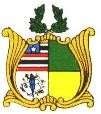 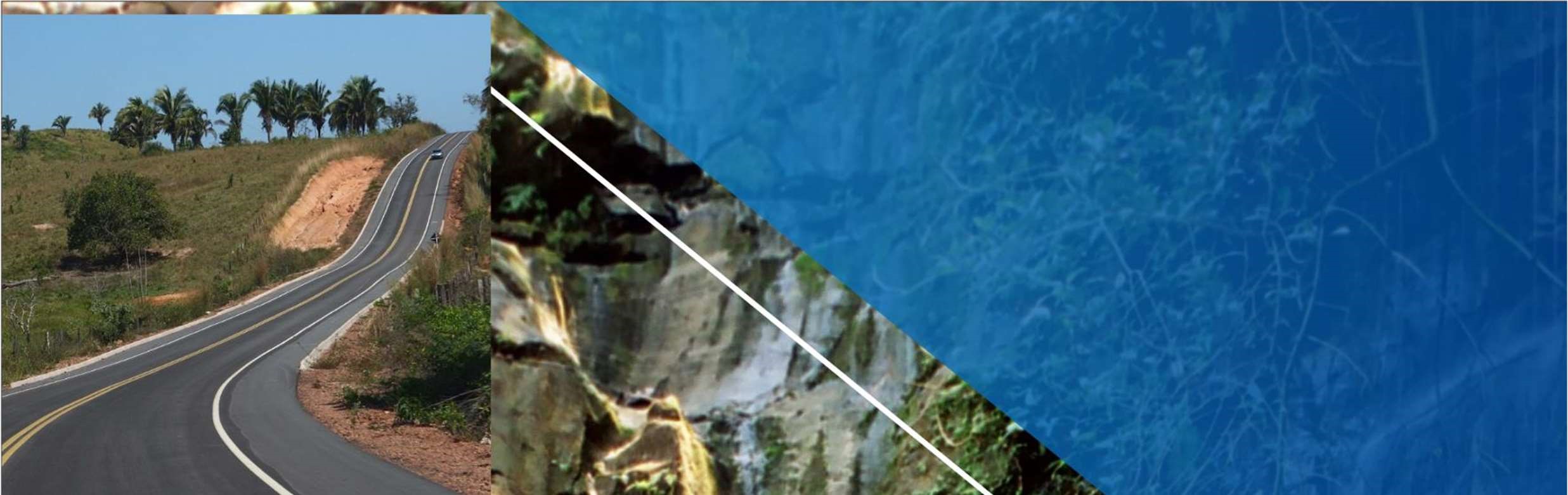 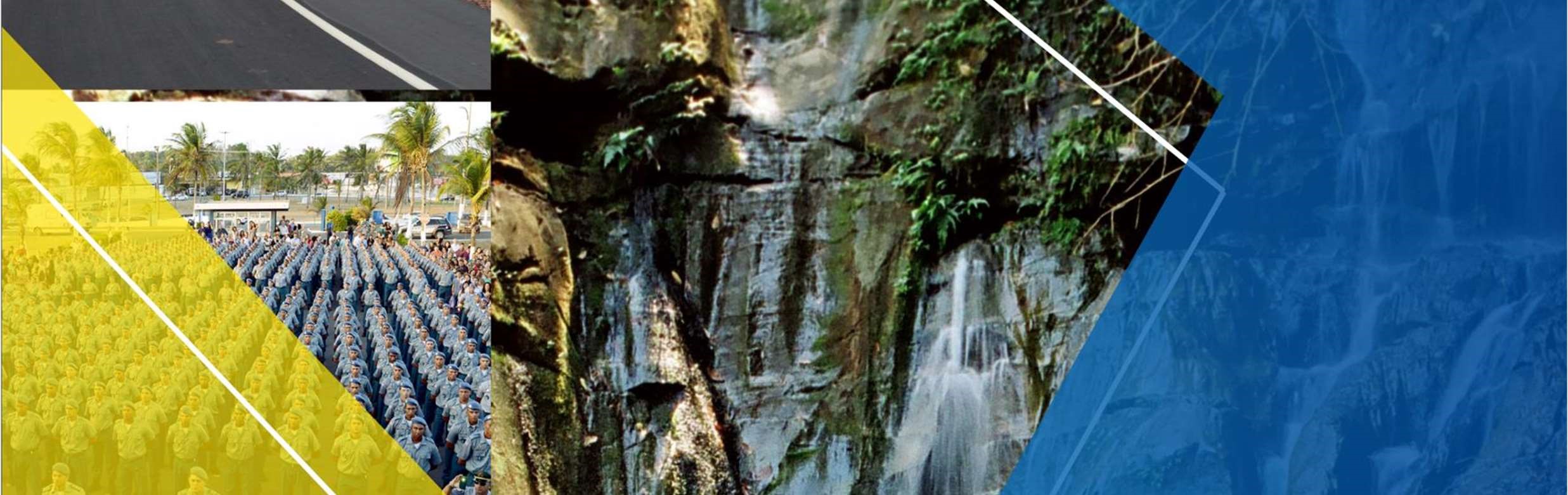 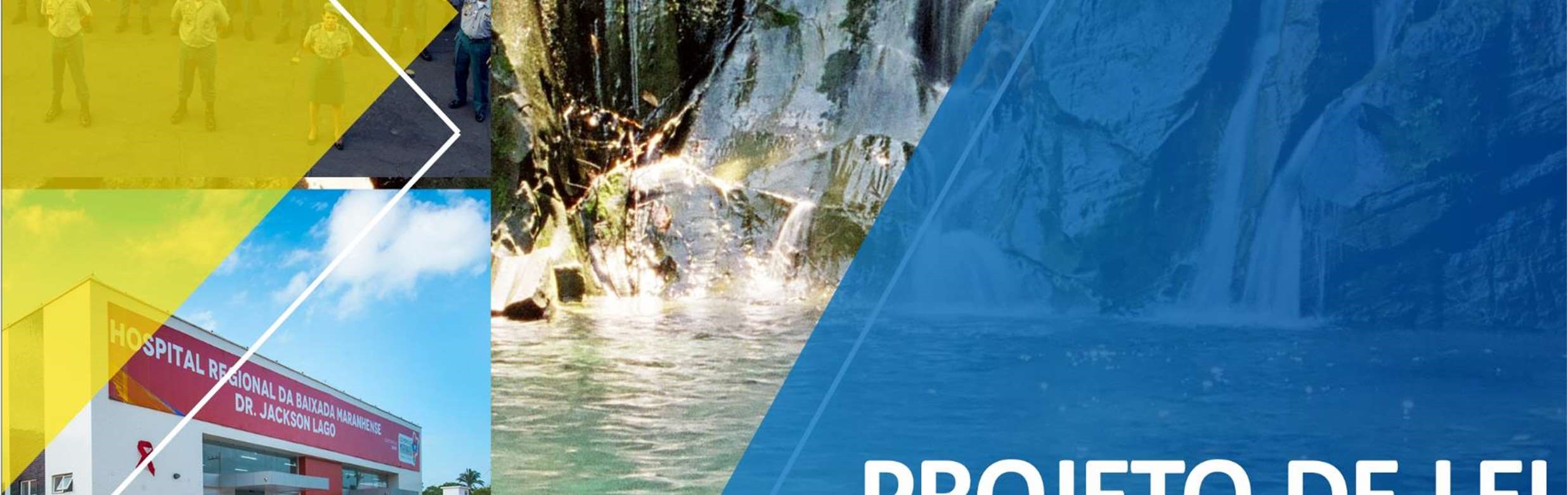 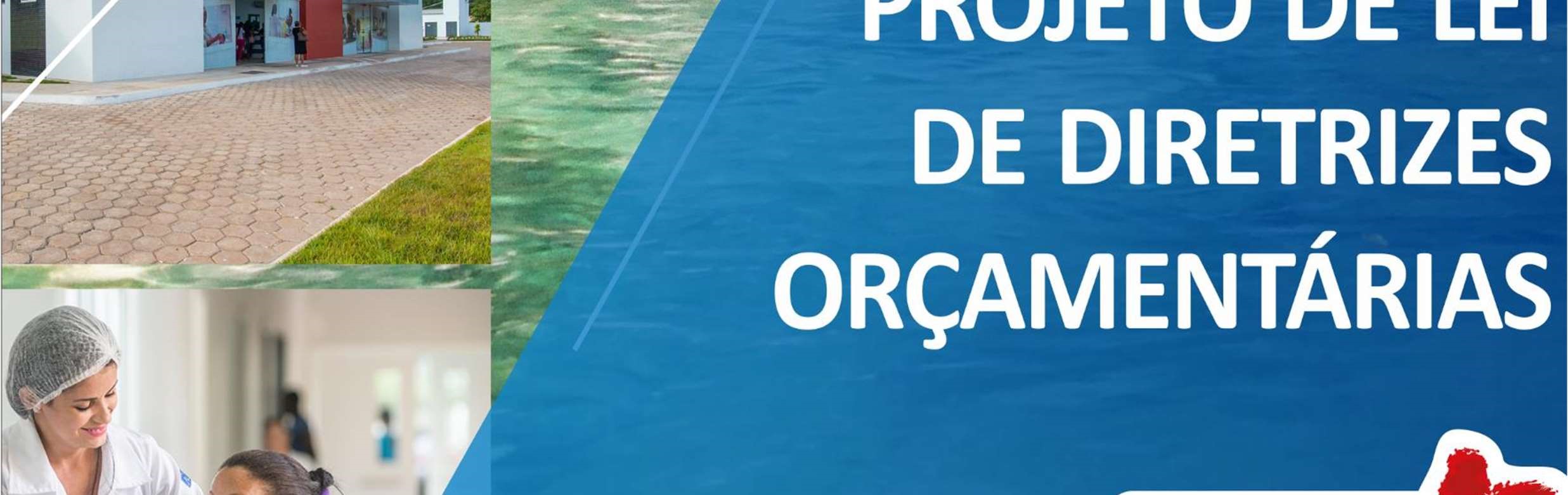 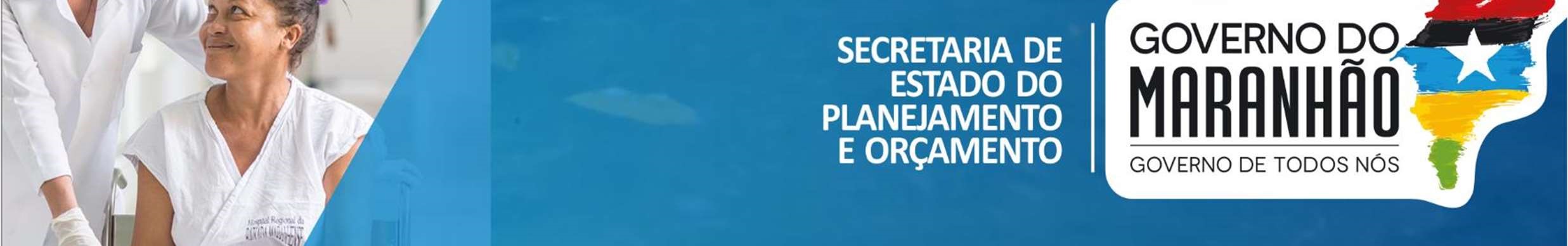 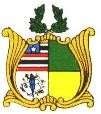 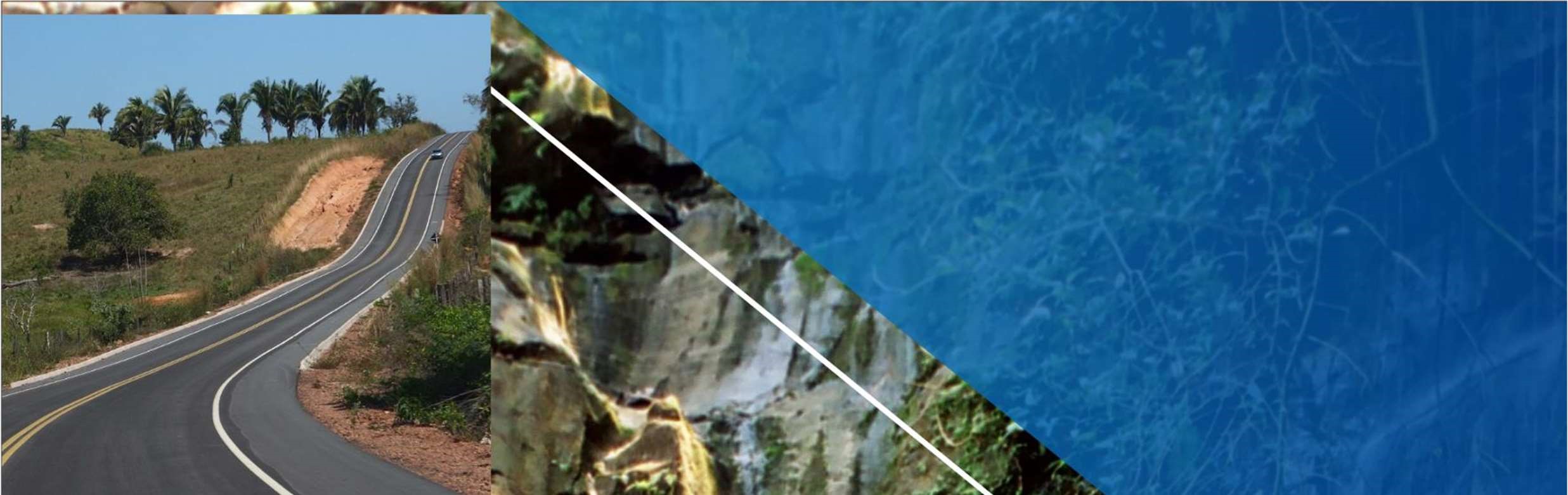 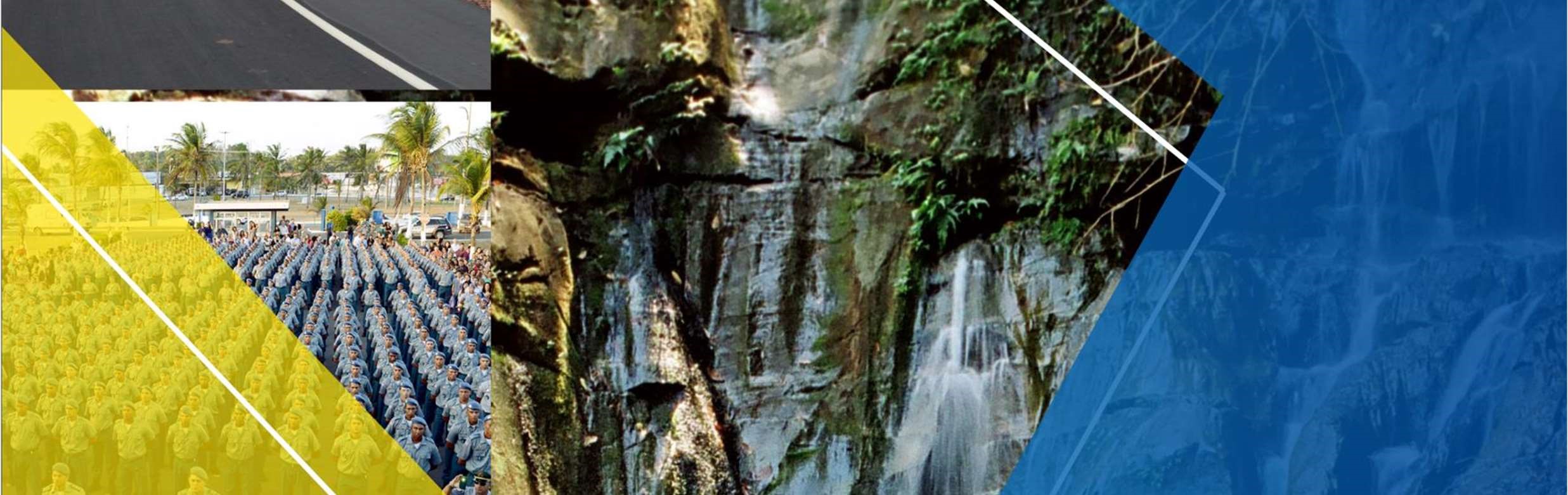 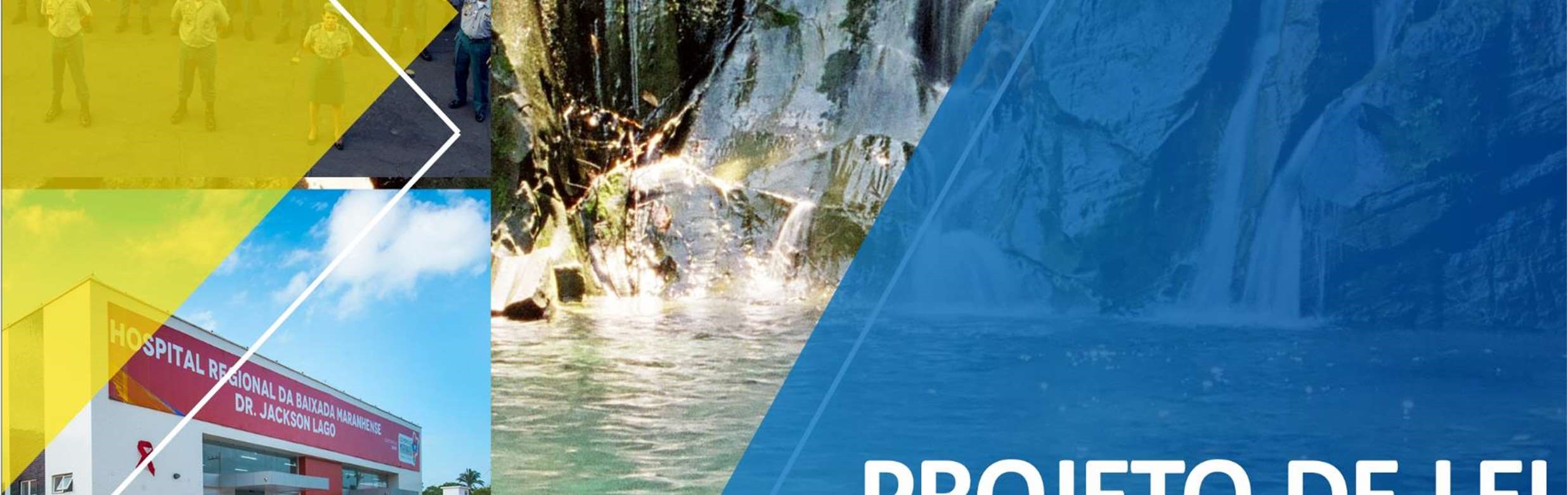 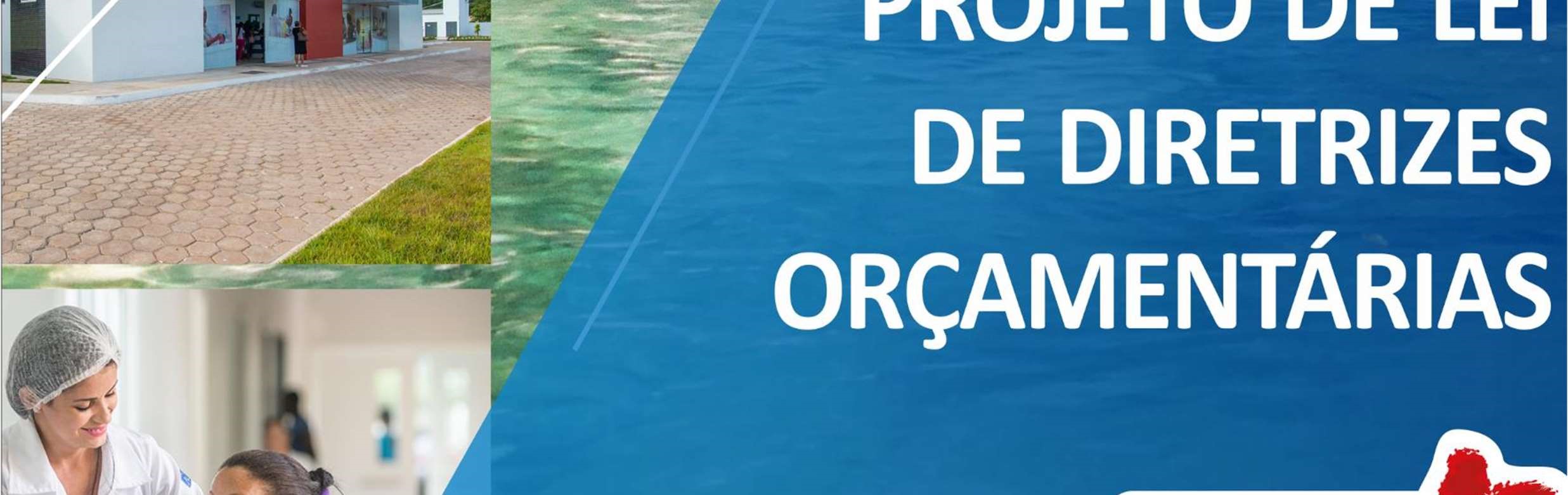 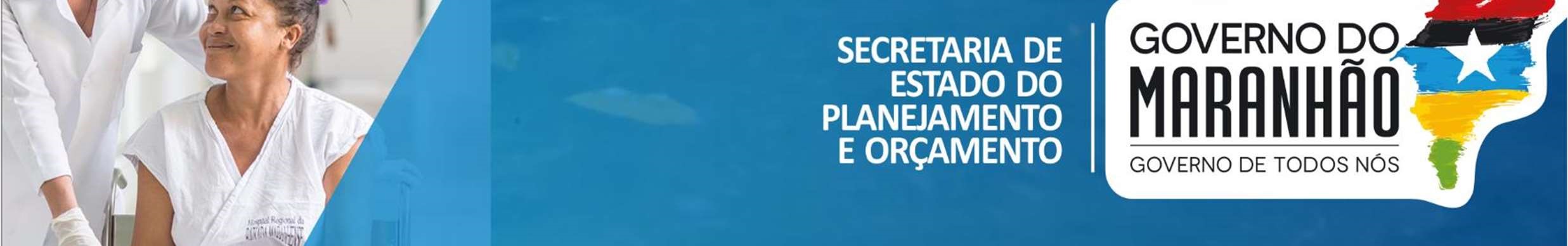 PROJETO DE LEI Nº, 	DE 	DE ABRIL DE 2022. Dispõe sobre as diretrizes para a elaboração e execução da Lei Orçamentária de 2023, e dá outras providências. A ASSEMBLEIA LEGISLATIVA DO ESTADO DO MARANHÃO DECRETA, DISPOSIÇÕES PRELIMINARES Art. 1º Ficam estabelecidas, em cumprimento ao disposto no § 2º do art. 136 da Constituição Estadual, na Lei Complementar Estadual nº 11, de 10 de setembro de 1991, e na Lei Complementar nº 101, de 4 de maio de 2000 - Lei de Responsabilidade Fiscal, as diretrizes orçamentárias do Estado do Maranhão para 2023, compreendendo: as metas e prioridades da Administração Pública Estadual; a estrutura e organização dos orçamentos do Estado; as diretrizes para a elaboração e execução dos orçamentos do Estado e suas alterações; as disposições relativas às despesas do Estado com pessoal e encargos sociais; as disposições sobre alterações na legislação tributária do Estado; VI- 	as disposições relativas à dívida pública estadual: VII- 	as disposições finais. Parágrafo único. Integram, ainda, esta Lei: I - Os anexos em conformidade com o que dispõem os §§ 1º, 2º e 3º do art. 4º da Lei Complementar nº 101, de 4 de maio de 2000: a) Anexo I - Anexo de Metas Fiscais; Anexo II - Anexo de Riscos Fiscais; Anexo III - Despesas que constituem obrigação constitucional ou legal do Estado. CAPÍTULO I DAS METAS E PRIORIDADES DA ADMINISTRAÇÃO PÚBLICA ESTADUAL Art. 2º Os Orçamentos Fiscal, da Seguridade Social e de Investimento serão elaborados em consonância com as metas e prioridades estabelecidas para o exercício de 2023 constantes da Lei Estadual nº 11.204 de 31 de dezembro de 2019 - PPA 2020-2023. Art. 3º As metas e prioridades da Administração Pública Estadual para o exercício de 2023, atendidas as despesas que constituem obrigação constitucional ou legal do Estado e as de funcionamento dos órgãos, fundos e entidades que integram os Orçamentos Fiscal e da Seguridade Social, serão aquelas definidas e especificadas no Anexo de Metas e Prioridades da Administração Pública Estadual, constante da Lei Estadual nº 11.204 de 31 de dezembro de 2019 - PPA 2020-2023. § 1º As metas e prioridades definidas em conformidade com o caput deste artigo, constarão em anexo próprio da Lei Orçamentária para 2023. § 2º Em caso de necessidade de limitação de empenho e movimentação financeira, além de demonstrar as ações impactadas, os órgãos, fundos e entidades da Administração Pública Estadual deverão ressalvar, sempre que possível, as ações vinculadas às metas e prioridades estabelecidas nos termos deste artigo. § 3º A Lei Orçamentária Anual de 2023 deverá observar, ainda, os compromissos definidos em reuniões com as lideranças representativas das regiões de planejamento do Estado, bem como as resoluções aprovadas nos conselhos deliberativos de políticas setoriais, devendo as deliberações resultantes ser encaminhadas ao órgão central de planejamento e orçamento, até a data a ser estipulada pela SEPLAN. Art. 4º A elaboração da Lei Orçamentária Anual, bem como a sua execução, deverá atender aos seguintes aspectos: gestão com foco em resultados: atingir resultados e indicadores de governo que representem compromissos com a população e que estejam alinhados com os resultados das agendas estratégicas (Compromissos previstos no Programa de Governo 2019-2022; Objetivos do Desenvolvimento Sustentável – ODS; Ações provenientes das Audiências Públicas do Orçamento Participativo; Consórcios Interestaduais de Desenvolvimento; e Plano Mais IDH) , buscando padrões de eficiência, eficácia e efetividade dos programas e projetos; enfoque regional: descentralização das ações do governo para melhorar a oferta e gestão dos serviços públicos e estimular o desenvolvimento territorial, buscando a interiorização e a distribuição equitativa da renda e riqueza entre as pessoas e regiões; participação social: permanente em todo o ciclo de gestão do PPA e dos orçamentos anuais como instrumento de interação entre o Estado e o cidadão para o aperfeiçoamento das políticas públicas, conforme estabelecido na Seção V da Lei Estadual nº11.204 de 31 de dezembro de 2019 - PPA 2020-2023; transparência: ampla divulgação dos gastos dos órgãos públicos da Administração direta e indireta, com a exibição dos contratos e aditivos, e informações atualizadas, de forma simplificada quanto às partes contratantes, objeto, valor, vigência, e avaliação dos resultados obtidos, situados no Portal da Transparência, favorecendo o controle social; estabelecimento de parcerias: formação de alianças para financiamento e gestão dos investimentos e compartilhamento de responsabilidades, incluindo o estímulo a formalização de parcerias com o setor privado, agências de fomento, terceiro setor, dentre outros segmentos. integração de políticas e programas: visa otimizar os resultados da aplicação dos recursos, focalização do público-alvo e de temáticas específicas; acompanhamento, monitoramento e avaliação das ações e projetos: gerenciamento dos programas, projetos e ações da Lei Estadual nº 11.204 de 31 de dezembro de 2019 - PPA 2020-2023. qualidade do gasto: visa otimizar a aplicação dos recursos públicos a partir do cumprimento dos conceitos de eficiência, eficácia, efetividade, economicidade, legalidade, sustentabilidade das finanças públicas, dentre outros. Art. 5º A elaboração e a aprovação do Projeto de Lei Orçamentária de 2023, bem como a execução da respectiva Lei, deverá ser compatível com as metas fiscais para o exercício de 2023, constantes do Anexo I desta Lei. Art. 6º O resultado a que se refere o art. 5º desta Lei poderá ser ajustado até o montante estabelecido na revisão do Programa de Ajuste Fiscal – PAF, referente ao exercício 2023, firmado entre o Governo do Estado do Maranhão e o Ministério da Economia, ou se verificadas, quando da elaboração do Projeto de Lei Orçamentária, alterações da conjuntura nacional e estadual e dos parâmetros macroeconômicos utilizados na estimativa das receitas e despesas, do comportamento da execução dos orçamentos de 2022 e de modificações na legislação que venham a afetar esses parâmetros. CAPÍTULO II DA ESTRUTURA E ORGANIZAÇÃO DOS ORÇAMENTOS DO ESTADO Art. 7º Para efeito desta Lei entende-se por: programa: o instrumento de organização da ação governamental visando a concretização dos objetivos pretendidos, sendo mensurado por indicadores estabelecidos na Lei Estadual nº 11.204 de 31 de dezembro de 2019 - PPA 20202023; ação: menor nível de categoria de programação, sendo um instrumento necessário para alcançar o objetivo de um programa, classificada em: atividade: quando envolver um conjunto de operações que se realizem de modo contínuo e permanente, das quais resulte um produto necessário à manutenção da ação de governo; projeto: quando envolver um conjunto de operações limitadas no tempo, das quais resulte um produto que concorra para a expansão ou aperfeiçoamento da ação de governo; operação especial: quando envolver despesas que não contribuam para manutenção, expansão ou aperfeiçoamento das ações de governo, das quais não resulte um produto, e não gere contraprestação direta sob a forma de bens ou serviços. subtítulo: de caráter indicativo e gerencial, sendo utilizado, especialmente, para especificar sua localização física; unidade orçamentária: segmento da Administração direta ou indireta a que o orçamento do Estado consigna dotações específicas para a realização de seus programas de trabalho e sobre os quais exerce o poder de disposição; órgão orçamentário: maior nível da classificação institucional, sendo poder, secretaria de estado ou entidade desse mesmo grau, aos quais estão vinculadas as respectivas unidades orçamentárias. § 1º Para fins de planejamento e orçamento, considera-se categorias de programação os programas de governo constantes da Lei Estadual nº 11.204 de 31 de dezembro de 2019 - PPA 2020-2023 ou nele incorporados mediante lei. § 2º Cada ação identificará a função e a subfunção às quais se vinculam, considerando que: a classificação por função respeitará a missão institucional da unidade orçamentária responsável por sua realização, independentemente da finalidade da ação; a classificação por subfunção respeitará a finalidade da ação, independentemente da missão institucional da unidade orçamentária responsável por sua realização. § 3º As atividades que possuem a mesma finalidade deverão ser classificadas sob um único código de ação, independentemente da unidade executora. § 4º O projeto constará somente de uma única esfera orçamentária e de um único programa. § 5º Ficam vedadas, na especificação dos subtítulos, referências a mais de uma localidade, área geográfica ou beneficiária, se determinados. § 6º Cada programa identificará as ações necessárias para atingir os seus objetivos, sob a forma de atividades, projetos e operações especiais, especificando os respectivos valores para o cumprimento das metas, bem como as unidades orçamentárias responsáveis pela realização da ação. § 7° O produto e a unidade de medida deverão ser compatíveis com os especificados para cada ação, constantes da Lei Estadual nº 11.204 de 31 de dezembro de 2019 - PPA 2020-2023. § 8º As regiões de planejamento que identificarão a localização física da ação nos programas de trabalho integrantes da Lei Orçamentária Anual deverão ser compatíveis com as constantes da Lei Estadual nº 11.204 de 31 de dezembro de 2019 - PPA 2020- 2023. Art. 8º Os Orçamentos Fiscal e da Seguridade Social compreenderão a programação dos poderes, seus órgãos, fundos, autarquias, fundações instituídas e mantidas pelo poder público, bem como das empresas públicas dependentes, sociedades de economia mista em que o Estado, direta ou indiretamente, detenha a maioria do capital social com direito a voto e que dele recebam recursos do tesouro estadual, devendo a correspondente execução orçamentária e financeira, da receita e da despesa, ser registrada no Sistema Integrado de Planejamento e Gestão Fiscal – SIGEF/MA, observadas as normas da Lei nº 4.320, de 17 de março de 1964, da Lei Complementar nº 101, de 4 de maio de 2000, e consoante às diretrizes estabelecidas na Lei Estadual nº 11.204 de 31 de dezembro de 2019 - PPA 2020-2023. § 1º Excluem-se do disposto neste artigo as empresas públicas ou sociedades de economia mista que recebam recursos do Estado apenas em virtude de: - participação acionária, inclusive aporte de capital; - fornecimento de bens ou prestação de serviços; - pagamento de empréstimos e financiamentos concedidos. § 2º A empresa destinatária de recursos na forma prevista do inciso I do § 1º deste artigo deve divulgar, mensalmente, as informações relativas à execução das despesas do Orçamento de Investimento, discriminando os valores autorizados e os executados mensalmente. Art. 9º Os Orçamentos Fiscal, da Seguridade Social e de Investimento discriminarão a despesa por esfera orçamentária, classificação institucional, funcional e estrutura programática em seu menor nível, categoria econômica, grupo de natureza de despesa, o identificador de resultado primário, a modalidade de aplicação, o identificador de exercício dos recursos. § 1º A esfera orçamentária tem por finalidade identificar cada tipo de orçamento, conforme o art. 136 da Constituição Estadual, constando na Lei Orçamentária pelas seguintes legendas: Orçamento Fiscal - (F); Orçamento da Seguridade Social - (S); III- Orçamento de Investimento - (I). § 2º A classificação institucional é representada pelos órgãos orçamentários no seu maior nível, agrupando as unidades orçamentárias que são o menor nível da classificação institucional. § 3º A classificação funcional e estrutura programática, de que trata a Lei Federal nº 4.320, de 17 de março de 1964, será discriminada de acordo com a Portaria nº 42, de 14 de abril de 1999, do Ministério do Planejamento, Orçamento e Gestão e suas alterações. § 4º As categorias econômicas são as Despesas Correntes e as Despesas de Capital, identificadas respectivamente pelos códigos 3 e 4. § 5º Os grupos de natureza de despesa (GND) constituem agregação de elementos de despesa de mesmas características quanto ao objeto de gasto, conforme a seguir discriminados: pessoal e encargos sociais (GND 1);  juros e encargos da dívida (GND 2); III- outras despesas correntes (GND 3);  investimentos (GND 4); inversões financeiras, incluídas quaisquer despesas referentes à constituição ou aumento de capital de empresas (GND 5); VI- amortização da dívida (GND 6). § 6º A Reserva de Contingência, prevista no art. 13 desta Lei, será classificada no GND 9. § 7º O identificador de resultado primário (IRP), de caráter indicativo, tem como finalidade auxiliar a apuração do resultado primário previsto no art. 5º desta Lei, devendo constar no Projeto de Lei Orçamentária de 2023 e na respectiva Lei em todos os grupos de natureza de despesa, identificando, de acordo com a metodologia de cálculo das necessidades de financiamento, cujo demonstrativo constará da mensagem que encaminhar o Projeto de Lei Orçamentária de 2023, nos termos do art. 12, inciso II, desta Lei, se a despesa é: financeira (IRP 0); primária obrigatória, quando constar do Anexo III desta Lei (IRP 1); primária discricionária, assim considerada aquela não incluída no Anexo III desta Lei (IRP 2); IV- primária discricionária relativa as Metas e Prioridades constante do § 1º, art. 3º desta Lei (IRP 3). § 8º Nenhuma ação conterá, simultaneamente, dotações destinadas a despesas financeiras e primárias, ressalvada a Reserva de Contingência. § 9º A modalidade de aplicação destina-se a indicar se os recursos serão aplicados: I- indiretamente, mediante transferência financeira: a outras esferas de governo, seus órgãos, fundos ou entidades; a entidades privadas sem fins lucrativos e outras instituições. II - diretamente, pela unidade detentora do crédito orçamentário ou, mediante descentralização de crédito orçamentário, por outro órgão ou entidade integrante dos Orçamentos Fiscal ou da Seguridade Social. § 10. A especificação da modalidade de que trata este artigo observará, no mínimo, o seguinte detalhamento: I -       Transferências à União (20); Execução Orçamentária Delegada à União (22); Transferências a Estados e ao Distrito Federal (30); Transferências a Estados e ao Distrito Federal - Fundo a Fundo (31);  Execução Orçamentária Delegada a Estados e ao Distrito Federal (32); Transferências Fundo a Fundo aos Estados e ao Distrito Federal à conta de recursos de que tratam os §§ 1º e 2º do art. 24 da Lei Complementar nº 141, de 13 de janeiro de 2012 (35); Transferências Fundo a Fundo aos Estados e ao Distrito Federal à conta de recursos de que trata o art. 25 da Lei Complementar nº 141, de 13 de janeiro de 2012 (36); Transferências a Municípios (40); Transferências a Municípios - Fundo a Fundo (41);  Execução Orçamentária Delegada a Municípios (42); Transferências Fundo a Fundo aos Municípios à conta de recursos de que tratam os §§ 1º e 2º do art. 24 da Lei Complementar nº 141, de 13 de janeiro de 2012 (45); Transferências Fundo a Fundo aos Municípios à conta de recursos de que trata o art. 25 da Lei Complementar nº 141, de 13 de janeiro de 2012 (46); Transferências a Instituições Privadas sem Fins Lucrativos (50); Transferências a Instituições Privadas com Fins Lucrativos (60); Execução de Contrato de Parceria Público-Privada - PPP (67); Transferências a Instituições Multigovernamentais (70); Transferências a Consórcios Públicos mediante contrato de rateio (71); Execução Orçamentária Delegada a Consórcios Públicos (72); Transferências a Consórcios Públicos, mediante contrato de rateio à conta de recursos de que tratam os §§ 1º e 2º do art. 24 da Lei complementar nº 141, de 13 de janeiro de 2012 (73); Transferências a Consórcios Públicos mediante contrato de rateio à conta de recursos de que trata o art. 25 da Lei complementar nº 141, de 13 de janeiro de 2012 (74); Transferências a Instituições Multigovernamentais à conta de recursos de que tratam os §§ 1º e 2º do art. 24 da Lei complementar nº141, de 13 de janeiro de 2012 (75); Transferências a Instituições Multigovernamentais à conta de recursos de que trata o art. 25 da Lei complementar nº 141, de 13 de janeiro de 2012 (76); Transferências ao Exterior (80); Aplicações Diretas (90); Aplicação Direta Decorrente de Operação entre Órgãos, Fundos e Entidades Integrantes dos Orçamentos Fiscal e da Seguridade Social (91); Aplicação direta de recursos recebidos de outros entes da federação decorrentes de delegação ou descentralização (92); Aplicação Direta Decorrente de Operação de Órgãos, Fundos e Entidades Integrantes dos Orçamentos Fiscal e da Seguridade Social com Consórcio Público do qual o Ente Participe (93); Aplicação Direta Decorrente de Operação de Órgãos, Fundos e Entidades Integrantes dos Orçamentos Fiscal e da Seguridade Social com Consórcio Público do qual o Ente Não Participe (94); Aplicação Direta à conta de recursos de que tratam os §§ 1º e 2º do art.24 da Lei Complementar nº 141, de 2012 (95); Aplicação Direta à conta de recursos de que trata o art. 25 da Lei Complementar nº 141, de 2012 (96); XXXI- A Definir (99). § 11. O empenho da despesa não poderá ser realizado com modalidade de aplicação a definir (99). § 12. Quando a operação a que se refere o § 10 deste artigo for identificada apenas na execução orçamentária, antes da emissão da nota de empenho, a unidade orçamentária solicitará à Secretaria de Estado do Planejamento e Orçamento a troca da modalidade de aplicação, na forma prevista no art. 33 desta Lei. § 13. O dígito identificador de exercício dos recursos, seja ou não de contrapartida estadual de empréstimos, convênios ou demais aplicações, constante do Projeto de Lei e da Lei Orçamentária de 2023 e de seus créditos adicionais, obedecerá o disposto a seguir: dígito indicador de recursos do exercício corrente (1); dígito indicador de recursos do exercício anterior (2); dígito indicador de recursos do exercício corrente destinado à contrapartida (7); dígito indicador de recursos do exercício anterior destinado à contrapartida (8); Dígito indicador de recursos condicionados (9) Art. 10. Todo e qualquer crédito orçamentário será consignado diretamente, independentemente do grupo de natureza de despesa em que for classificado, à unidade orçamentária responsável pelas ações correspondentes, vedando-se a consignação de crédito a título de transferência a unidades orçamentárias integrantes dos Orçamentos Fiscal e da Seguridade Social. § 1º Não caracteriza infringência ao disposto no caput deste artigo, bem como à vedação contida no art. 138, inciso VI, da Constituição do Estado, a descentralização de créditos orçamentários para execução de ações de responsabilidade da unidade orçamentária descentralizadora. § 2º As operações entre órgãos, fundos e entidades previstas nos Orçamentos Fiscal e da Seguridade Social, ressalvado o disposto no § 1º deste artigo, serão executadas, obrigatoriamente, por meio de empenho, liquidação e pagamento, nos termos da Lei nº 4.320, de 17 de março de 1964, utilizando-se a modalidade de aplicação 91, a que se refere o art. 9º,§ 10, inciso XXV, desta Lei. Art. 11. O Projeto de Lei Orçamentária de 2023, que o Poder Executivo encaminhará à Assembleia Legislativa e a respectiva Lei serão constituídos de: texto da Lei; os seguintes quadros orçamentários consolidados, incluindo os complementos referenciados no art. 22, inciso III, da Lei nº 4.320, de 1964: evolução da receita do Tesouro Estadual, segundo as categorias econômicas e seu desdobramento em fontes, discriminando cada imposto e contribuição, de que trata o art. 204 da Constituição do Estado; evolução da despesa do Tesouro Estadual, segundo as categorias econômicas e grupos de despesa; despesas dos Orçamentos Fiscal e da Seguridade Social, isolada e conjuntamente, segundo a função, subfunção, programa e grupo de despesa; recursos do Tesouro Estadual, diretamente arrecadados, nos Orçamentos Fiscal e da Seguridade Social, por órgão; programação referente à manutenção e ao desenvolvimento do ensino, nos termos do art. 220 da Constituição do Estado, em nível de órgão, detalhando fontes e valores por categoria de programação; resumo das fontes de financiamento e da despesa do Orçamento de Investimento, segundo órgão, função, subfunção e programa; fontes de recursos por grupos de despesas; despesas dos Orçamentos Fiscal e da Seguridade Social segundo os programas de governo, detalhado por atividades, projetos e operações especiais. 	III- 	os seguintes quadros orçamentários adicionais: quadro consolidado do orçamento da Administração Direta; quadro consolidado dos orçamentos das autarquias, das fundações públicas e dos fundos estaduais; quadro consolidado do Orçamento Fiscal; demonstrativo dos recursos a serem aplicados na manutenção e desenvolvimento do ensino, para efeito de cumprimento do disposto no art. 220 da Constituição do Estado, no art. 212 da Constituição Federal e no art. 60 do Ato das Disposições Constitucionais Transitórias, com a redação dada pela Emenda Constitucional nº 53, de 19 de dezembro de 2006; demonstrativo dos recursos a serem aplicados nas ações e serviços públicos de saúde, para efeito do cumprimento do disposto da Emenda Constitucional nº 29, de 13 de setembro de 2000, regulamentada pela Lei Complementar nº 141, de 13 de janeiro de 2012; demonstrativo da despesa com pessoal, para fins do disposto no art. 169 da Constituição Federal e na Lei Complementar nº 101, de 4 de maio de 2000. Anexo dos Orçamentos Fiscal e da Seguridade Social, discriminando as receitas e as despesas, na forma definida nesta Lei; Anexo do Orçamento de Investimento a que se refere o inciso II, § 5º do art. 136 da Constituição do Estado, na forma definida nesta Lei; discriminação da legislação da receita e da despesa, referente aos Orçamentos Fiscal e da Seguridade Social. Parágrafo único. Os quadros orçamentários consolidados e as informações complementares exigidas por esta Lei identificarão, logo abaixo do respectivo título, o dispositivo legal a que se referem. Art. 12. A mensagem que encaminhar o Projeto de Lei Orçamentária de 2023 conterá: análise da conjuntura econômica internacional, nacional e local, bem como as políticas econômica e social do Governo; avaliação das necessidades de financiamento do Governo Estadual, explicitando receitas e despesas bem como indicando os resultados primário e nominal previstos no Projeto de Lei Orçamentária de 2023, os estimados para 2022 e os observados em 2021. Art. 13. No Projeto de Lei Orçamentária enviado à Assembleia Legislativa, a dotação para a Reserva de Contingência, equivalerá a, no mínimo, até 2,5% (dois e meio por cento) da Receita Corrente Líquida do exercício anterior. Parágrafo único. A dotação orçamentária de que trata o caput deste artigo poderá ser utilizada conforme o disposto na alínea “b”, inciso III do art. 5º da Lei Complementar nº 101, de 4 de maio de 2000, bem como para abertura de créditos adicionais, nos termos da Portaria Interministerial nº 163, de 4 de maio de 2001. Art. 14. Fica o Poder Executivo autorizado a incorporar na elaboração e execução dos orçamentos, as eventuais modificações ocorridas na estrutura organizacional do Estado, bem como, na classificação orçamentária da receita e da despesa, por alterações na legislação federal. Art. 15. Os órgãos do Poder Executivo, do Poder Legislativo, do Poder Judiciário, do Ministério Público e da Defensoria Pública do Estado encaminharão à Secretaria de Estado do Planejamento e Orçamento, por meio do Sistema Integrado de Planejamento e Gestão Fiscal do Estado do Maranhão – SIGEF/MA, a partir de 18 de julho de 2022 e até data a ser estipulada por aquela Secretaria, suas respectivas propostas orçamentárias, para fins de consolidação do Projeto de Lei Orçamentária de 2023. CAPÍTULO III DAS DIRETRIZES PARA ELABORAÇÃO E EXECUÇÃO DOS ORÇAMENTOS DO ESTADO E SUAS ALTERAÇÕES Seção I Das Diretrizes Gerais Art. 16. A elaboração e a aprovação do Projeto de Lei Orçamentária de 2023 e de créditos adicionais, bem como a execução das respectivas Leis, deverão ser realizadas de acordo com o princípio da publicidade, promovendo-se a transparência da gestão fiscal e permitindo- se o amplo acesso da sociedade a todas as informações relativas a cada uma dessas etapas. § 1º Serão divulgados pelo Poder Executivo na internet: a Lei de Diretrizes Orçamentárias; as estimativas das receitas de que trata o art. 12, § 3º, da Lei Complementar nº 101, de 4 de maio de 2000; o Projeto de Lei Orçamentária de 2023 e seus anexos; a Lei Orçamentária de 2023 e seus anexos; o Relatório Resumido da Execução Orçamentária e o Relatório de Gestão Fiscal e as versões simplificadas desses documentos; a execução orçamentária da receita e da despesa nos termos das Leis Complementares nº 101/2000 e 131/2009. § 2º O Estado deverá incentivar a participação popular e realização consultas públicas e audiências públicas, durante os processos de elaboração e discussão do Projeto de Lei Orçamentária de 2023, respeitadas as medidas sanitárias. § 3° As Assessorias de Planejamento e Ações Estratégicas das Secretarias de Estado e órgãos equivalentes, deverão participar diretamente das audiências públicas do Orçamento Participativo – OP e acompanhar a execução das demandas populares advindas do OP, atendendo as orientações da SEPLAN e da SEDIHPOP, conforme preconiza o Decreto nº 31.519, de 29 de fevereiro de 2016. Art. 17. As propostas orçamentárias do Poder Legislativo, do Poder Judiciário, do Ministério Público e da Defensoria Pública do Estado terão, como limite para outras despesas correntes em 2023, o conjunto das dotações fixadas na Lei Orçamentária do ano de 2022, corrigida pela variação acumulada do Índice de Preços ao Consumidor Amplo - IPCA, calculado pelo Instituto Brasileiro de Geografia e Estatística - IBGE, para o período de julho de 2021 a junho de 2022. Parágrafo único. No cálculo do limite a que se refere o caput deste artigo serão excluídas as dotações destinadas ao pagamento de precatórios e despesas de capital destinadas a obras. Art. 18. É vedada a destinação de recursos para atender a despesas referentes as ações que não sejam de competência do Estado, nos termos da Constituição Estadual. Parágrafo único. As unidades orçamentárias responsáveis pela execução de políticas públicas consignarão em suas propostas orçamentárias, de forma compatível com a Lei Estadual 11.204 de 31 de dezembro de 2019 – PPA 2020-2023, dotação suficiente para o funcionamento dos respectivos Conselhos Estaduais. Art. 19. Além da observância ao que dispõe esta Lei, a Lei Orçamentária e seus créditos adicionais, observado o disposto no art. 45 da Lei Complementar nº 101, de 4 de maio de 2000, somente incluirão projetos novos se: tiverem sido adequadamente contemplados todos os projetos em andamento os recursos alocados viabilizarem a conclusão de uma etapa ou a obtenção de uma unidade completa; a ação estiver compatível com a Lei Estadual 11.204 de 31 de dezembro de 2019 – PPA 2020-2023 e suas revisões. § 1º Serão entendidos como projetos em andamento aqueles que a execução financeira, até 27 de junho de 2022, ultrapassar 10% (dez por cento) do seu custo total estimado. § 2º Entre os projetos em andamento, terão precedência na alocação de recursos aqueles que apresentarem maior percentual de execução física. § 3° Os investimentos em obras públicas e demais projetos, sempre que possível, serão discriminados por municípios ou regiões, observada a regionalização estabelecida na Lei Estadual 11.204 de 31 de dezembro de 2019 – PPA 2020-2023. § 4° Os investimentos com duração superior a um exercício financeiro somente serão contemplados quando previstos na Lei Estadual 11.204 de 31 de dezembro de 2019 – PPA 2020-2023 ou autorizada a sua inclusão em Lei, conforme disposto no § 1º do art. 138 da Constituição Estadual e no § 5º do art. 5º da Lei Complementar nº 101, de 4 de maio de 2000; Art. 20. As dotações relativas às operações de crédito externas somente poderão ser incluídas no Projeto de Lei Orçamentária de 2023 se contratadas ou encaminhadas à apreciação do Senado Federal até 30 de junho de 2023. Art. 21. O Projeto de Lei e a Lei Orçamentária de 2022, somente conterá programação compatível com a Lei Estadual 11.204 de 31 de dezembro de 2019 – PPA 2020- 2023 e suas alterações. Seção II Das Disposições sobre Débitos Judiciais Art. 22. O Poder Judiciário encaminhará até 20 de julho de 2022 ou dez dias úteis após a publicação desta Lei, prevalecendo o que ocorrer por último, à Secretaria de Estado do Planejamento e Orçamento, a relação dos débitos constantes de precatórios judiciais a serem incluídos na proposta orçamentária de 2023, conforme determina o art. 100 da Constituição Federal e o art. 79 da Constituição do Estado, discriminada por órgão da administração direta, autarquias e fundações, e por grupo de despesas, especificando: número de Ordem; número do protocolo; número da ação originária; memória de cálculo da correção do valor, quando houver; número do precatório; tipo de causa julgada; data da autuação do precatório; nome do beneficiário e o número de sua inscrição no Cadastro de Pessoas Físicas – CPF ou Cadastro Nacional d e Pessoas Jurídicas – CNPJ; valor individualizado por beneficiário e total do precatório a ser pago; data do trânsito em julgado Parágrafo único. A relação dos débitos de que trata o caput deste artigo somente incluirá precatórios cujos processos contenham certidão de trânsito em julgado da decisão exequenda e atendam: certidão de trânsito em julgado dos embargos à execução; certidão de que não tenham sido opostos embargos ou qualquer impugnação aos respectivos cálculos. Art. 23. Para fins de acompanhamento, controle e centralização, os órgãos da Administração Pública Estadual direta e indireta submeterão os processos referentes ao pagamento de precatórios à apreciação da Procuradoria Geral do Estado, antes do atendimento da requisição judicial, observadas as normas e orientações a serem baixadas por aquela unidade. Parágrafo único. Os recursos alocados na Lei Orçamentária de 2023, destinados ao pagamento de precatórios judiciários ou ao cumprimento de débitos judiciais transitados em julgado considerados de pequeno valor, somente poderão ser cancelados para a abertura de créditos suplementares ou especiais com outra finalidade mediante autorização específica da Assembleia Legislativa. Seção III Da Destinação de Recursos ao Setor Privado e a Pessoas Físicas Art. 24. É vedada a inclusão, na Lei Orçamentária de 2023 e em seus créditos adicionais, de dotações a título de subvenções sociais, ressalvadas aquelas destinadas a entidades privadas sem fins lucrativos que realizem atividades de natureza continuada e que comprovem funcionamento regular há pelo menos dois anos, e que preencham uma das seguintes condições: sejam de atendimento direto ao público, de forma gratuita, nas áreas de assistência social, saúde ou educação e tenham o reconhecimento de utilidade pública estadual ou municipal; sejam vinculadas a organismos internacionais de natureza filantrópica, institucional ou assistencial; atendam ao disposto no art. 204 da Constituição Federal, no art. 61 dos Atos das Disposições Constitucionais Transitórias, bem como na Lei nº 8.742, de 7 de dezembro de 1993. § 1º Para habilitar-se ao recebimento de subvenções sociais, a entidade privada sem fins lucrativos deverá apresentar declaração de funcionamento regular nos últimos dois anos, emitida no exercício de 2023 por três autoridades locais, e comprovante de regularidade do mandato de sua diretoria. § 2º É vedada a inclusão de dotação global a título de subvenções sociais. § 3º É vedado o pagamento, a qualquer título, a empresas privadas que tenha em seu quadro societário servidor público da ativa, ou empregado de empresa pública ou de sociedade de economia mista, por serviços prestados, inclusive consultoria, assistência técnica ou assemelhados. § 4º É vedado o pagamento, a qualquer título, a agente público da ativa por serviços prestados, inclusive consultoria, assistência técnica ou assemelhados, por intermédio de convênios ou instrumentos congêneres firmados com entidades de direito privado ou com órgãos ou entidades de direito público. Art. 25. É vedada a inclusão de dotações, na Lei Orçamentária de 2023 e em seus créditos adicionais, a título de auxílios para entidades privadas, ressalvadas as sem fins lucrativos e desde que comprovem funcionamento regular há pelo menos três anos, e que sejam: de atendimento direto e gratuito ao público e voltadas para o ensino especial, ou representativo da comunidade escolar das escolas públicas estaduais do ensino fundamental ou, ainda, unidades mantidas pela Campanha Nacional de Escolas da Comunidade - CNEC; cadastradas junto ao Ministério do Meio Ambiente, para recebimento de recursos oriundos de programas ambientais, doados por organismos internacionais ou agências governamentais estrangeiras; voltadas para as ações de saúde e de atendimento direto e gratuito ao público, prestadas pelas Santas Casas de Misericórdia e outras entidades sem fins lucrativos e que estejam inscritas no Conselho Nacional de Assistência Social – CNAS e cadastradas no Cadastro Nacional de Entidades de Assistência Social - CNEAS; signatárias de contrato de gestão celebrado com a Administração Pública Estadual, não qualificada como organizações sociais nos termos da Lei nº 9.637, de 15 de maio de 1998; consórcios intermunicipais de saúde, assistência social e segurança alimentar, constituídos exclusivamente por entes públicos, legalmente instituídos e signatários de contrato de gestão com a Administração Pública Estadual e que participem da execução de programas nacionais de saúde; qualificadas como Organização da Sociedade Civil de Interesse Público - OSCIPS, conforme a Lei nº 101, de 4 de maio de 2000, Lei nº 9.790, de 23 de março de 1999 e Lei nº 13.019, de 31 de julho de 2014; contribuam diretamente para o alcance das diretrizes, objetivos e metas previstos na Lei Estadual 11.204 de 31 de dezembro de 2019 – PPA 2020-2023. Art. 26. Sem prejuízo da observância das condições estabelecidas nos arts. 24 e 25 desta Lei, a inclusão de dotação na Lei Orçamentária de 2023 e sua execução dependerão, ainda, de: publicação, pelo Poder Executivo, de normas a serem observadas na concessão de auxílios, prevendo-se cláusula de reversão no caso de desvio de finalidade; destinação dos recursos exclusivamente para a ampliação, aquisição de equipamentos e sua instalação e de material permanente; identificação do beneficiário e do valor transferido no respectivo termo de parceria, convênio ou instrumento congênere. Art. 27. A execução das ações de que tratam os arts. 24 e 25 desta Lei ficam condicionadas à autorização específica exigida pelo caput do art. 26 da Lei Complementar nº 101, de 4 de maio de 2000. Seção IV Das Diretrizes Específicas do Orçamento da Seguridade Social Art. 28. O Orçamento da Seguridade Social compreenderá as dotações destinadas a atender às ações de saúde, previdência e assistência social, obedecerá ao disposto nos arts. 203 e 204 da Constituição do Estado e contará, dentre outros, com recursos provenientes: da contribuição para o sistema de seguridade social do servidor estadual, que será utilizada para despesas com benefícios previdenciários e assistenciais dos servidores do Estado ; de convênios, contratos, acordos e ajustes com órgãos e entidades que integram o Orçamento da Seguridade Social; das demais receitas, inclusive próprias e vinculadas, de órgãos, fundos e entidades, cujas despesas integram, exclusivamente, o orçamento referido no caput; do Orçamento Fiscal. Parágrafo único. A destinação de recursos para atender a despesas com ações e serviços públicos de saúde e de assistência social obedecerá ao princípio da descentralização. Art. 29. O Projeto e a Lei Orçamentária de 2023 incluirão os recursos necessários ao atendimento da aplicação mínima em ações e serviços públicos de saúde, em cumprimento ao disposto na Emenda Constitucional nº 29, de 13 de setembro de 2000, regulamentada pela Lei Complementar nº 141, de 13 de janeiro de 2012. Seção V Das Diretrizes Específicas do Orçamento de Investimento Art. 30. O Orçamento de Investimento, previsto no art. 136, § 5º, inciso II, da Constituição do Estado, abrangerá as empresas em que o Estado, direta ou indiretamente, detenha a maioria do capital social com direito a voto e dele constarão todos os investimentos realizados, independentemente da fonte de financiamento utilizada. § 1º Para efeito de compatibilidade da programação orçamentária a que se refere este artigo com a Lei nº 6.404, de 15 de dezembro de 1976, serão consideradas investimento as despesas com: aquisição de bens classificáveis no ativo imobilizado, excetuados os que envolvam arrendamento mercantil para uso próprio da empresa ou destinados a terceiros; benfeitorias realizadas em bens do Estado por empresas estatais; benfeitorias necessárias à infraestrutura de serviços públicos concedidos pelo Estado. § 2º A despesa será discriminada nos termos do art. 9º desta Lei, especificando a classificação funcional, a categoria de programação em seu menor nível e as fontes previstas no § 3º deste artigo. § 3º O detalhamento das fontes de financiamento do investimento de cada entidade referida neste artigo será feito de forma a evidenciar os recursos: gerados pela empresa; oriundos de participação do Estado no capital social; oriundos de operações de crédito internas e externas; VII- de outras origens. § 4º A programação dos investimentos à conta de recursos oriundos dos Orçamentos Fiscal e da Seguridade Social, inclusive mediante participação acionária, observará o valor e a destinação constantes do orçamento original. § 5º Não integrarão o Orçamento de Investimento as empresas estatais dependentes, conforme definido no inciso III do art. 2º da Lei Complementar nº 101, de 4 de maio de 2000. § 6º Não se aplicam às empresas integrantes do Orçamento de Investimento as normas gerais da Lei nº 4.320, de 17 de março de 1964, no que concerne ao regime contábil, execução do orçamento e demonstrações contábeis. § 7º Excetua-se do disposto no § 6º deste artigo a aplicação, no que couber, dos arts.109 e 110 da Lei nº 4.320, de 17 de março de 1964, para as finalidades a que se destinam. Seção VI Das Emendas ao Projeto de Lei Orçamentária Art. 31. As emendas ao projeto de Lei orçamentária obedecerão ao disposto no §2º do art. 137 e no art. 136-A da Constituição do Estado e as dotações orçamentárias necessárias à sua execução serão provenientes de anulação parcial da Reserva de Contingência, ressalvados os recursos destinados ao atendimento dos riscos fiscais a ela consignados. Art. 32. As emendas apresentadas deverão estar compatíveis, em seu objeto de gasto, com a finalidade das ações a que estão relacionadas. Seção VII Das Alterações da Lei Orçamentária e da Execução Provisória do Projeto de Lei Orçamentária  Art. 33. As modalidades de aplicação, bem como os identificadores de recursos destinados a contrapartidas de convênios  das ações constantes da Lei Orçamentária de 2023 e dos créditos adicionais, inclusive os reabertos no exercício, poderão ser modificados, justificadamente, para atender às necessidades de  execução, se autorizados por meio de portaria do Secretário de Estado do Planejamento e Orçamento.  § 1º. Portaria do Secretário de Estado do Planejamento e Orçamento poderá modificar códigos e títulos das ações, desde que constatado erro material de ordem técnica ou legal, observada a compatibilidade com a Lei Estadual 11.204 de 31 de dezembro de 2019 – PPA 2020-2023. § 2º. As alterações no localizador de gasto ou entre subações pertencentes a uma mesma ação orçamentária poderão ser modificadas no SIGEF-MA sem a necessidade de ato do Governador do Estado ou do Secretário de Estado do Planejamento e Orçamento. Art. 34. Acompanharão os projetos de lei dos créditos especiais mensagem que os justifiquem e evidencie o objetivo do crédito proposto. Art. 35. Para fins do disposto no art. 136, § 8º, da Constituição do Estado, considera- se crédito suplementar a criação de grupo de natureza de despesa em ação existente. Art. 36. Os créditos adicionais aprovados pela Assembleia Legislativa serão considerados automaticamente abertos com a sanção e publicação da respectiva lei. Art. 37. Nos casos de créditos à conta de recursos de excesso de arrecadação, as exposições de motivos conterão a atualização das estimativas de receitas para o exercício, comparando-as com as estimativas constantes da Lei Orçamentária de 2023, apresentadas as parcelas já utilizadas em créditos adicionais abertos ou cujos projetos se encontrem em tramitação. Art. 38. Nos casos de abertura de créditos adicionais à conta de superávit financeiro, as exposições de motivos conterão informações relativas a: superávit financeiro do exercício de 2022, por fonte de recursos; créditos reabertos no exercício de 2023; valores já utilizados em créditos adicionais, abertos ou em tramitação; saldo do superávit financeiro do exercício de 2022, por fonte de recursos. Art. 39. As propostas de abertura de créditos suplementares autorizados na Lei Orçamentária de 2023, quando se tratar de anulação de dotação, devem evidenciar o objetivo do crédito proposto e a repercussão decorrente da não execução da ação anulada parcial ou total. § 1º Os créditos a que se refere o caput deste artigo, com indicação de recursos compensatórios dos próprios órgãos, nos termos do art. 43, § 1º, inciso III, da Lei nº 4.320, de 17 de março de 1964, bem como os abertos à conta do excesso de arrecadação de receitas próprias, apurados conforme disposto no art. 38 desta Lei, serão abertos, no âmbito dos Poderes Legislativo e Judiciário, do Ministério Público do Estado e da Defensoria Pública do Estado, por atos, respectivamente: dos Presidentes da Assembleia Legislativa do Estado, do Tribunal de Contas e do Tribunal de Justiça; do Procurador Geral de Justiça; do Defensor Público Geral do Estado. § 2º Os créditos de que trata o § 1º deste artigo serão incluídos no Sistema Integrado de Planejamento e Gestão Fiscal - SIGEF/MA, pelos respectivos órgãos. Art. 40. A reabertura dos créditos especiais e extraordinários, conforme disposto no art. 138, § 2º, da Constituição do Estado, será efetivada mediante ato do Governador do Estado, até 24 de abril de 2023. Parágrafo único. Os créditos reabertos na forma do caput deste artigo serão incluídos no Sistema Integrado de Planejamento e Gestão Fiscal – SIGEF/MA. Art. 41. O Poder Executivo poderá, mediante decreto, remanejar total ou parcialmente, as dotações orçamentárias aprovadas na Lei Orçamentária de 2023 e em créditos adicionais, em decorrência da extinção, transformação, transferência, incorporação ou desmembramento de órgãos e entidades, bem como de alterações de suas competências ou atribuições, mantida a estrutura programática, expressa por categoria de programação, inclusive os títulos, descritores, metas e objetivos, assim como o respectivo detalhamento por esfera orçamentária, grupos de natureza de despesa, fontes de recursos, modalidades de aplicação e identificadores de uso e de resultado primário. Parágrafo único. O remanejamento não poderá resultar em alteração dos valores das programações aprovadas na Lei Orçamentária de 2023 ou em créditos adicionais, podendo haver, excepcionalmente, ajuste na classificação funcional. Art. 42. Fica o Poder Executivo, autorizado, mediante decreto, a transpor ou transferir dotações orçamentárias na mesma unidade orçamentária, de uma categoria econômica para outra ou de um programa de trabalho para outro, ou ainda, remanejar dotações entre unidades orçamentárias diferentes. Art. 43. Poderão ser incorporados ao orçamento anual, mediante abertura de crédito adicional suplementar, os programas e ações constantes da Lei Estadual 11.204 de 31 de dezembro de 2019 – PPA 2020-2023 que não foram incluídos no Projeto de Lei Orçamentária de 2023, respeitando o papel institucional do órgão. Art. 44. Se o Projeto de Lei Orçamentária de 2023 não for sancionado pelo Governador do Estado até 31 de dezembro de 2022, a programação dele constante poderá ser executada até o limite de 1/12 (um doze avos) da proposta remetida à Assembleia Legislativa, multiplicado pelo número de meses decorridos até a sanção da respectiva Lei. § 1º O limite previsto no caput deste artigo não se aplica ao atendimento de despesas com: I- obrigações constitucionais ou legais do Estado, relacionadas no Anexo III desta Lei; pagamento de bolsa de estudo, observado o disposto nos arts. 70 a 77 da Lei nº 9.394, de 20 de dezembro de 1996 – LDB e a Portaria CAPES-MEC nº 64, de 24 de marco de 2010; ações de prevenção a desastres, classificadas na subfunção Defesa Civil; IV - projeto ou atividade financiada com doações; projeto ou atividade financiada com recursos de operações de crédito externa. § 2º Aplica-se, no que couber, o disposto no art. 33 desta Lei aos recursos liberados na forma deste artigo. § 3º Na execução de outras despesas correntes, liberadas na forma deste artigo, o ordenador de despesa poderá considerar os valores constantes do Projeto de Lei Orçamentária de 2023 para fins do cumprimento do disposto no art. 16 da Lei Complementar nº 101, de 4 de maio de 2000. Seção VIII Das Disposições sobre a Limitação Orçamentária e Financeira Art. 45. Os Poderes, o Ministério Público e a Defensoria Pública deverão elaborar e publicar por ato próprio, até trinta dias após a publicação da Lei Orçamentária de 2023, cronograma anual de desembolso mensal, por órgão, nos termos do art. 8º da Lei Complementar nº 101, de 4 de maio de 2000, com vistas ao cumprimento da meta de resultado primário estabelecida nesta Lei. Parágrafo único. Excetuadas as despesas com pessoal e encargos sociais, precatórios e sentenças judiciais, os cronogramas anuais de desembolso mensal dos Poderes Legislativo e Judiciário, do Ministério Público e da Defensoria Pública do Estado terão como referencial o repasse previsto no art. 139 da Constituição do Estado, na forma de duodécimos. Art. 46. Se for necessário efetuar a limitação de empenho e movimentação financeira de que trata o art. 9º da Lei Complementar nº 101, de 4 de maio de 2000, o Poder Executivo apurará o montante necessário e informará a cada um dos órgãos referidos no art. 20 da referida Lei e à Defensoria Pública do Estado, até o vigésimo dia após o encerramento do bimestre, observado o disposto no § 1º deste artigo. § 1º Na hipótese da ocorrência do disposto no caput deste artigo, o Poder Executivo comunicará aos demais poderes, ao Ministério Público e à Defensoria Pública do Estado o montante que caberá a cada um na limitação do empenho e da movimentação financeira, acompanhado da memória de cálculo, das premissas, dos parâmetros e da justificação do ato. § 2º O montante da limitação a ser promovida pelos órgãos referidos no caput deste artigo será estabelecido de forma proporcional à participação de cada um no conjunto das dotações orçamentárias iniciais classificadas como despesas primárias fixadas na Lei Orçamentária de 2023, excluídas as: que constituem obrigação constitucional ou legal do Estado integrantes do Anexo III desta Lei; classificadas com o identificador de resultado primário 3; III- 	custeadas com recursos de doações, convênios e parcerias; IV- 	ações de combate à fome e à pobreza. § 3º Os Poderes, o Ministério Público e a Defensoria Pública do Estado, com base na informação a que se refere o § 1º deste artigo, editarão, até o trigésimo dia subsequente ao encerramento do respectivo bimestre, ato que evidencie a limitação de empenho e movimentação financeira. § 4º No caso de restabelecimento da receita prevista, ainda que parcial, a recomposição das dotações cujos empenhos tenham sido limitados poderá ser efetuada a qualquer tempo, devendo o Poder Executivo comunicar à Assembleia Legislativa, aos órgãos referidos no art. 20 da Lei Complementar nº 101, de 4 de maio de 2000, e à Defensoria Pública do Estado, os montantes a serem restabelecidos. CAPÍTULO IV DAS DISPOSIÇÕES RELATIVAS ÀS DESPESAS DO ESTADO COM PESSOAL E ENCARGOS SOCIAIS Art. 47. O Poder Executivo, por intermédio da Secretaria de Estado da Gestão, Patrimônio e Assistência dos Servidores publicará, até 31 de agosto de 2022, a tabela de cargos efetivos e comissionados integrantes do quadro geral de pessoal civil, demonstrando os quantitativos de cargos ocupados por servidores estáveis e não estáveis e de cargos vagos. Parágrafo único. Os Poderes Legislativo e Judiciário, o Ministério Público e a Defensoria Pública do Estado observarão o cumprimento do disposto neste artigo. Art. 48. Os poderes, o Ministério Público e a Defensoria Pública do Estado terão como parâmetros para elaboração de suas propostas orçamentárias de 2023, relativo à pessoal e encargos sociais, a despesa com a folha de pagamento vigente em maio de 2022, compatibilizada com os eventuais acréscimos legais, respeitados os limites impostos pelos arts. 19 e 20 da Lei Complementar nº 101, de 4 de maio de 2000. § 1º Para efeito de cálculo dos parâmetros a que se refere o caput deste artigo, por poder e órgão, o Poder Executivo colocará à disposição do Tribunal de Contas do Estado e dos demais poderes, o demonstrativo da Receita Corrente Líquida que servirá de base para o cálculo dos limites de despesa de pessoal, conforme previsto no § 2º do art. 59 da Lei Complementar nº 101, de 4 de maio de 2000. § 2º A Defensoria Pública do Estado terá como limite na elaboração de sua proposta orçamentária para pessoal e encargos sociais o percentual de 0,5% a 1,5 % da receita corrente líquida do Estado. Art. 49. No exercício de 2023, observado o disposto no art. 169 da Constituição Federal e no art. 48 desta Lei, somente poderão ser admitidos servidores se, cumulativamente: existirem cargos e empregos públicos vagos a preencher, demonstrados na tabela a que se refere o art. 47 desta Lei, bem como aqueles criados de acordo com o art. 50 desta Lei, ou se houver vacância, após 29 de agosto de 2022, dos cargos ocupados constantes da referida tabela; houver prévia dotação orçamentária suficiente para o atendimento da despesa; for observado o limite previsto no art. 48 desta Lei. Art. 50. Para fins de atendimento ao disposto no art. 169, § 1º, II, da Constituição Federal, observado o inciso I do mesmo parágrafo, fica autorizada as despesas com pessoal relativas a concessões de quaisquer vantagens, aumentos de remuneração, criação de cargos, empregos e funções, alterações de estrutura de carreiras bem como admissões ou contratações a qualquer título, até o montante das quantidades e limites orçamentários constantes de Anexo discriminativo específico da Lei Orçamentária de 2023, cujos valores deverão constar da programação orçamentária e serem compatíveis com os limites da Lei Complementar nº 101, de 4 de maio de 2000. § 1º O Anexo a que se refere o caput deste artigo conterá autorização somente quando amparada por projeto de Lei ou medida provisória cuja tramitação seja iniciada na Assembleia Legislativa até 12 de setembro de 2022, e terá os limites orçamentários correspondentes discriminados, por Poder, Ministério Público e Defensoria Pública do Estado e, quando for o caso, por órgão referido no art. 20 da Lei Complementar nº 101, de 04 de maio de 2000, com as respectivas: quantificações, para a criação de cargos, funções e empregos, identificando especificamente o projeto de lei, a medida provisória ou a lei correspondente; quantificações para o provimento de cargos, funções e empregos, especificando, no caso do primeiro provimento, o projeto de lei, a medida provisória ou a lei correspondente; especificações, relativas a vantagens, aumentos de remuneração e alterações de estruturas de carreira, identificando o projeto de lei, a medida provisória ou a lei correspondente. § 2º O Anexo de que trata o § 1º deste artigo considerará, de forma segregada, provimento e criação de cargos, funções e empregos e será acompanhado dos valores relativos à despesa anualizada, facultada sua atualização, durante a apreciação do projeto, pela Secretaria de Estado do Planejamento e Orçamento, no prazo fixado pelo § 4º do art. 137, da Constituição do Estado. Art. 51. Não se aplica a obrigatoriedade de inclusão no Anexo a que se refere o art. 50 desta Lei à revisão geral das remunerações, subsídios, proventos e pensões dos servidores civis e militares, ativos e inativos, dos Poderes Executivo, Legislativo e Judiciário bem como do Ministério Público, da Defensoria Pública do Estado, das autarquias e das fundações públicas estaduais, cujo percentual será único para todos os servidores abrangidos por este artigo e definido em Lei específica. Art. 52. O pagamento de quaisquer aumentos de despesa com pessoal decorrente de medidas administrativas ou judiciais que não se enquadrem nas exigências dos arts. 47, 49 e 50 dependerá de abertura de créditos adicionais. Art. 53. O disposto no § 1º do art. 18 da Lei Complementar nº 101, de 4 de maio de 2000, aplica-se exclusivamente para fins de cálculo do limite da despesa total com pessoal, independentemente da legalidade ou validade dos contratos. Parágrafo único. Não se considera substituição de servidores e empregados públicos, para efeito do caput deste artigo os contratos de terceirização relativos à execução indireta de atividades que sejam acessórias, instrumentais ou complementares aos assuntos que constituem área de competência legal do órgão ou entidade. CAPÍTULO V DAS DISPOSIÇÕES SOBRE ALTERAÇÕES NA LEGISLAÇÃO TRIBUTÁRIA DO ESTADO Art. 54. O Poder Executivo enviará à Assembleia Legislativa projetos de Lei sobre matéria tributária que deva ser alterada, visando ao seu aperfeiçoamento, à adequação a diretrizes constitucionais e ajustamento às determinações de leis complementares federais. § 1º Poderão ser instituídos polos de desenvolvimento regionais ou setoriais, mediante alterações na legislação tributária e observadas as vocações econômicas de cada região. § 2º Nas propostas de alteração da legislação tributária deverá constar demonstrativo de impacto financeiro e orçamentário, que discriminará a previsão de receita do tributo e o respectivo percentual de aumento ou de renúncia de receita. Art. 55. Na estimativa das receitas do Projeto de Lei Orçamentária de 2023 e da respectiva Lei poderão ser considerados os efeitos de propostas de alterações na legislação tributária, inclusive quando se tratar de desvinculação de receitas, que sejam objeto de proposta de emenda constitucional, de projeto de lei ou de medida provisória que esteja em tramitação na Assembleia Legislativa. § 1º Se estimada a receita, na forma deste artigo, no Projeto de Lei Orçamentária de 2023: serão identificadas as proposições de alterações na legislação e especificada a variação esperada na receita, em decorrência de cada uma das propostas e seus dispositivos; será identificada a despesa condicionada à aprovação das respectivas alterações na legislação. § 2º Caso as alterações propostas não sejam aprovadas, ou o sejam parcialmente, até noventa dias após a publicação da Lei Orçamentária de 2023, de forma a não permitir a integralização dos recursos esperados, as dotações à conta das referidas receitas serão canceladas mediante decreto. § 3º O atendimento de programação cancelada nos termos do § 2º deste artigo far- se-á por meio da abertura de crédito suplementar. § 4º O projeto de lei ou medida provisória que institua ou altere tributo somente será aprovado ou editada, respectivamente, se acompanhada da correspondente demonstração da estimativa do impacto na arrecadação, devidamente justificada. CAPÍTULO VI DAS DISPOSIÇÕES RELATIVAS À DÍVIDA PÚBLICA ESTADUAL Art. 56. As operações de crédito interna e externa reger-se-ão pelo que determinam a Resolução nº 40, de 20 de dezembro de 2001, e a Resolução nº 43, de 21 de dezembro de 2001, ambas do Senado Federal, e na forma do Capítulo VII, da Lei Complementar nº 101, de 4 de maio de 2000. §1º A administração da dívida interna e externa contratada e a captação de recursos por órgãos ou entidades da Administração Pública Estadual, obedecida à legislação em vigor, limitar-se-ão à necessidade de recursos para atender: I- mediante operações e/ou doações, junto a instituições financeiras nacionais e internacionais, públicas e/ou privadas, organismos internacionais e órgãos ou entidades governamentais: ao serviço da dívida interna e externa de cada órgão ou entidade; aos investimentos definidos nas metas e prioridades do Governo do Estado; ao aumento de capital das sociedades em que o Estado detenha, direta ou indiretamente, a maioria do capital social com direito a voto; pagamento de precatórios. 	II- 	mediante alienação de ativos: ao atendimento de programas sociais; ao ajuste do setor público e redução do endividamento; à renegociação de passivos. CAPÍTULO VII DAS DISPOSIÇÕES FINAIS Art. 57. A execução da Lei Orçamentária de 2023 e dos créditos adicionais obedecerá aos princípios constitucionais da legalidade, impessoalidade, moralidade, publicidade e eficiência. Art. 58. A despesa não poderá ser realizada se não houver comprovada e suficiente disponibilidade de dotação orçamentária para atendê-la, sendo vedada a adoção de qualquer procedimento que viabilize a sua realização sem observar a referida disponibilidade. § 1º A contabilidade registrará todos os atos e os fatos relativos à gestão orçamentária, financeira e patrimonial, independentemente de sua legalidade, sem prejuízo das responsabilidades e demais consequências da inobservância do disposto no caput deste artigo. § 2º A realização de atos de gestão orçamentária, financeira e patrimonial, no âmbito do Sistema Integrado de Planejamento e Gestão Fiscal – SIGEF/MA, após 31 de dezembro de 2023, relativos ao exercício findo, não será permitida, exceto ajustes para fins de elaboração das demonstrações contábeis, os quais deverão ser efetuados no prazo e na forma estabelecida pelo órgão central do Sistema de Contabilidade Estadual. Art. 59. Para efeito do disposto no art. 60 da Lei nº 4.320, de 17 de março de 1964, considera-se contraída a obrigação no momento da emissão da Nota de Empenho. Parágrafo único. No caso de despesas relativas à prestação de serviços já existentes e destinados à manutenção da Administração Pública estadual, consideram-se compromissadas apenas as prestações cujos pagamentos devam ser realizados no exercício financeiro, observado o cronograma pactuado. Art. 60. A ordem bancária ou outro documento por meio do qual se efetue o pagamento de despesa, inclusive de restos a pagar, indicará a nota de empenho correspondente. Art. 61. O Poder Executivo atualizará a relação de que trata o Anexo III sempre em razão de emenda constitucional ou lei que resultem em obrigações para o Estado. Parágrafo único. O Poder Executivo poderá incluir outras despesas na relação de que trata o caput deste artigo, desde que demonstre que constituem obrigação constitucional ou legal do Estado. Art. 62. O Poder Executivo colocará a disposição do Poder Legislativo dados e informações constantes da Lei Orçamentária Anual e dos créditos adicionais, inclusive em meio magnético de processamento de dados, bem como os detalhamentos utilizados na sua consolidação. Art. 63. As despesas referenciadas em moeda estrangeira serão convertidas em moeda nacional, segundo a taxa de câmbio vigente. Art. 64. Os acordos trabalhistas dos órgãos da Administração Indireta só poderão ser celebrados pelos dirigentes após parecer da Procuradoria Geral do Estado, do Comitê de Gestão Orçamentária, Financeira e de Política Salarial e aprovação do Governador do Estado. Art. 65. A elaboração do Projeto de Lei Orçamentária de 2023 obecerá ao disposto na Portaria Conjunta STN/SOF n° 20, de 23 de fevereiro de 2021, que estabelece a padronização das fontes ou destinação de recursos em conjunto com as Portarias nº 710, de 25 de fevereiro de 2021, nº 925, de 08 de julho de 2021 e  nº 1.141, de 11 de  novembro de 2021 que alterou a Portaria Interministerial STN /SOF nº 163, de 04 de maio de 2001. Art. 66. O Estado poderá utilizar-se do dispositivo do art. 76-A do Ato das Disposições Constitucionais Transitórias – ADCT da Constituição Federal referente a Desvinculação de Receitas do Estado e Municípios – DREM. Art. 67. Esta Lei entra em vigor na data de sua publicação. PALÁCIO DO GOVERNO DO ESTADO DO MARANHÃO, EM SÃO LUÍS DE DE 2022, 201º DA INDEPENDÊNCIA E 134º DA REPÚBLICA. ANEXOS  	MARANHÃO 	  	LEI DE DIRETRIZES ORÇAMENTÁRIAS 	  	ANEXO I - METAS FISCAIS 	  	METAS ANUAIS 	  	2023 	 	AMF - Demonstrativo 1 (LRF, art. 4º, § 1º) 	R$ 1,00 FONTE: Sistema SIGEF, Unidade Responsável SEPLAN, Data da emissão 6/4/2022 e hora de emissão 14:3. 	MARANHÃO 	 	LEI DE DIRETRIZES ORÇAMENTÁRIAS 	 	ANEXO I - METAS FISCAIS 	 	AVALIAÇÃO DO CUMPRIMENTO DAS METAS FISCAIS DO EXERCÍCIO ANTERIOR 	 	2023 	 	 	Metas Previstas  	 	Metas Realizadas  	 	Variação 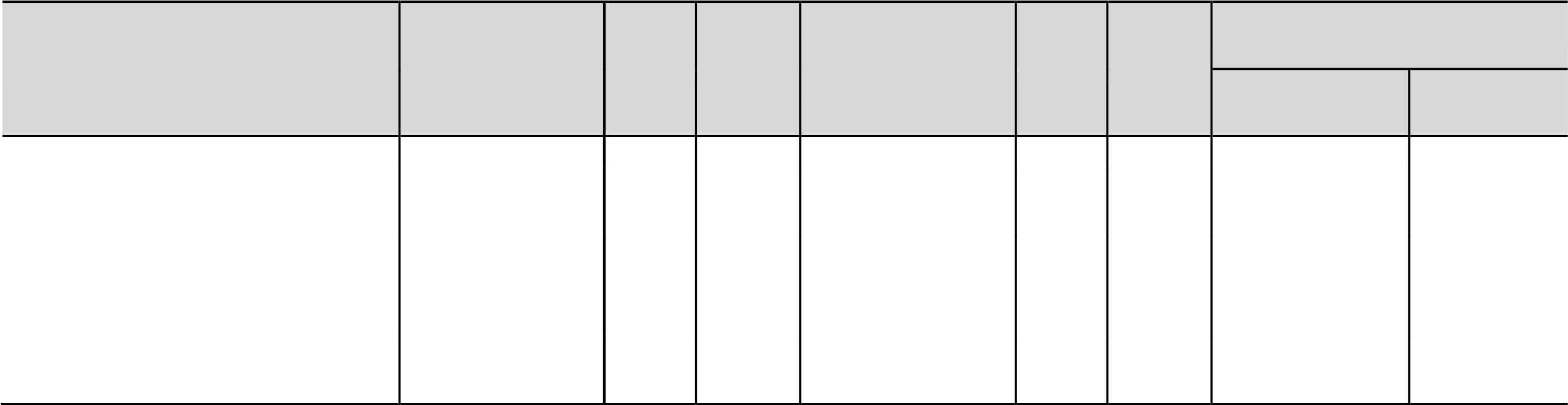 	em 	em 	ESPECIFICAÇÃO 	% PIB % RCL 	% PIB % RCL 	2021 	2021 	Valor 	% 	(a) 	(b) 	(c) = (b-a) 	(c/a) x 100 	Receita Total 	17.468.925.000 14,79 	95,57 	20.184.697.356 17,08 	110,43 	2.715.772.356 	15,55 	Receitas Primárias (I) 	16.133.086.000 13,65 	88,26 	18.878.812.991 15,98 	103,29 	2.745.726.991 	17,02 	Despesa Total 	17.439.790.915 14,76 	95,41 	20.410.484.071 17,28 	111,67 	2.970.693.156 	17,03 	Despesas Primárias (II) 	16.728.284.915 14,16 	91,52 	18.192.488.544 15,40 	99,53 	1.464.203.629 	8,75 	Resultado Primário (III) = (I–II) 	(595.198.915) (0,50) 	(3,26) 	686.324.447 	0,58 	3,75 	1.281.523.362 	(215,31) 	Resultado Nominal 	709.929.607 	0,60 	3,88 	155.281.456 	0,13 	0,85 	(554.648.151) 	(78,13) 	Dívida Pública Consolidada 	7.273.428.471 	6,16 	39,79 	8.367.836.466 	7,08 	45,78 	1.094.407.995 	15,05 	Dívida Consolidada Líquida 	6.730.985.371 	5,70 	36,82 	7.550.852.448 	6,39 	41,31 	819.867.077 	12,18 FONTE: Sistema SIGEF, Unidade Responsável SEPLAN, Data da emissão 6/4/2022 e hora de emissão 14:3. FONTE: Sistema SIGEF, Unidade Responsável SEPLAN, Data da emissão 6/4/2022 e hora de emissão 14:3. 	PATRIMÔNIO LÍQUIDO 	2021 	% 	2020 	% 	2019 	% 	Patrimônio/Capital 	576.992.008,00 	(0,75) 	576.992.008,00 	(0,60) 	576.992.008,00 	(1,65) 	Reservas 	1.009,00 	(0,00) 	1.009,00 	(0,00) 	1.009,00 	(0,00) 	Resultado Acumulado 	(77.623.289.480,00) 	100,75 	(96.269.675.047,00) 	100,60 	(35.589.531.145,00) 	101,65 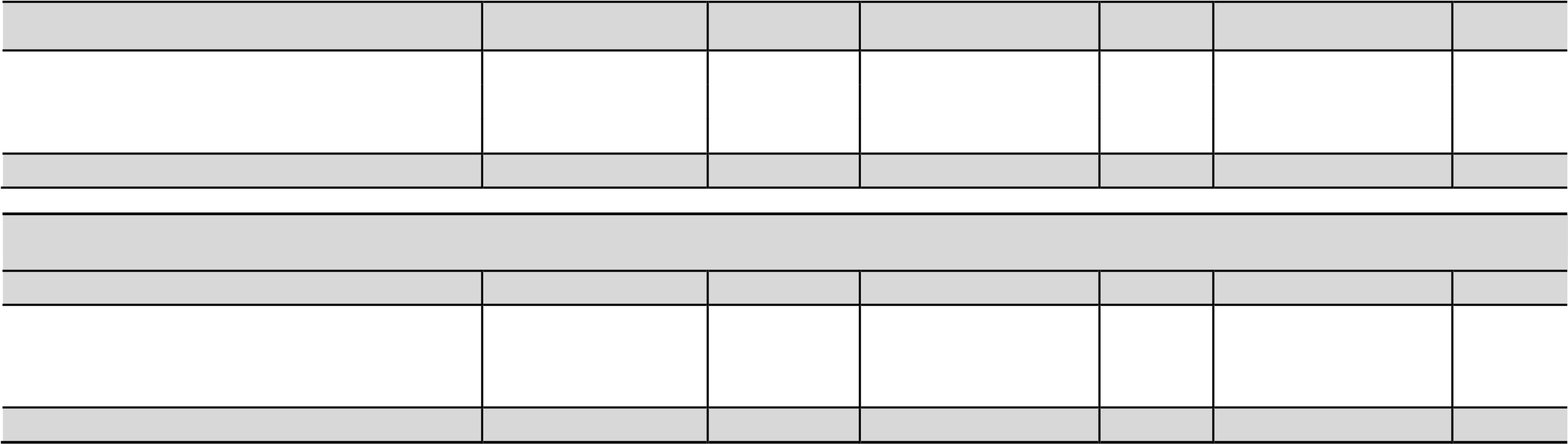 	TOTAL 	(77.046.296.463,00) 	100,00 	(95.692.682.030,00) 	100,00 	(35.012.538.128,00) 	100,00 REGIME PREVIDENCIÁRIO 	PATRIMÔNIO LÍQUIDO 	2021 	% 	2020 	% 	2019 	% 	Patrimônio 	(85.265.782.443,00) 	100,00 	(100.908.072.815,00) 	100,00 	(39.351.831.537,00) 	100,00 	Reservas 	0,00 	0,00 	0,00 	0,00 	0,00 	Lucros ou Prejuízos Acumulados 	0,00 	0,00 	0,00 	0,00 	0,00 	TOTAL 	(85.265.782.443,00) 	100,00 	(100.908.072.815,00) 	100,00 	(39.351.831.537,00) 	100,00 FONTE: Sistema SIGEF, Unidade Responsável SEPLAN, Data da emissão 6/4/2022 e hora de emissão 14:3. MARANHÃO LEI DE DIRETRIZES ORÇAMENTÁRIAS ANEXO I - METAS FISCAIS ORIGEM E APLICAÇÃO DOS RECURSOS OBTIDOS COM A ALIENAÇÃO DE ATIVOS 2023 	AMF - Demonstrativo 5 (LRF, art.4º, §2º, inciso III) 	R$ 1,00 FONTE: Sistema SIGEF, Unidade Responsável SEPLAN, Data da emissão 6/4/2022 e hora de emissão 14:3. 2023 	AMF - Demonstrativo 6 (LRF, art.4º, §2º, inciso IV, alínea "a") 	R$ 1,00 RECEITAS E DESPESAS PREVIDENCIÁRIAS DO REGIME PRÓPRIO DE PREVIDÊNCIA DOS SERVIDORES - RPPS FUNDO EM CAPITALIZAÇÃO (PLANO PREVIDENCIÁRIO) 2023 2023 	 	2023 2023 FONTE: Sistema SIGEF, Unidade Responsável SEPLAN, Data da emissão 6/4/2022 e hora de emissão 14:3. 2023 	AMF – Demonstrativo 6 (LRF, art.4º, § 2º, inciso IV, alínea “a”) 	R$ 1,00 2023 10.197.110,59 118.591.897,27 -108.394.786,68 -7.613.345.314,08 9.219.299,60 106.642.351,19 -97.423.051,59 -7.710.768.365,67 2045 8.318.658,12 95.710.986,46 -87.392.328,34 -7.798.160.694,01 7.492.269,29 85.757.544,96 -78.265.275,67 -7.876.425.969,68 6.736.465,52 76.731.513,48 -69.995.047,96 -7.946.421.017,64 6.046.822,36 68.572.245,49 -62.525.423,13 -8.008.946.440,77 5.418.605,66 61.213.994,91 -55.795.389,25 -8.064.741.830,02 4.847.195,14 54.590.530,69 -49.743.335,55 -8.114.485.165,57 4.328.254,85 48.637.461,13 -44.309.206,28 -8.158.794.371,85 3.857.717,20 43.292.915,20 -39.435.198,00 -8.198.229.569,85 3.431.550,11 38.496.468,31 -35.064.918,20 -8.233.294.488,05 3.045.761,30 34.189.770,98 -31.144.009,68 -8.264.438.497,73 2.696.737,96 30.319.595,93 -27.622.857,97 -8.292.061.355,70 2.381.482,69 26.840.647,18 -24.459.164,49 -8.316.520.520,19 2.097.428,19 23.714.476,80 -21.617.048,61 -8.338.137.568,80 1.842.194,84 20.907.572,53 -19.065.377,69 -8.357.202.946,49 1.613.367,39 18.389.375,34 -16.776.007,95 -8.373.978.954,44 1.408.779,99 16.134.102,22 -14.725.322,23 -8.388.704.276,67 1.226.730,63 14.121.273,26 -12.894.542,63 -8.401.598.819,30 1.065.667,00 12.332.765,07 -11.267.098,07 -8.412.865.917,37 923.841,98 10.749.802,65 -9.825.960,67 -8.422.691.878,04 2064 799.334,03 9.352.719,19 -8.553.385,16 -8.431.245.263,20 690.347,67 8.123.206,76 -7.432.859,09 -8.438.678.122,29 595.290,93 7.044.684,99 -6.449.394,06 -8.445.127.516,35 512.743,55 6.101.844,23 -5.589.100,68 -8.450.716.617,03 441.384,59 5.280.562,78 -4.839.178,19 -8.455.555.795,22 379.962,44 4.567.836,22 -4.187.873,78 -8.459.743.669,00 327.350,19 3.951.955,59 -3.624.605,40 -8.463.368.274,40 282.452,25 3.421.601,82 -3.139.149,57 -8.466.507.423,97 2023 FONTE: Unidade Responsável IPREV, Data da emissão 6/4/2022 e hora de emissão 14:3. Notas: 2023 Este demonstrativo, para o Pessoal Civil, utiliza as seguintes hipóteses: a) tábua de mortalidade geral e de inválidos: IBGE-2019; b) tábua de entrada em invalidez: não aplicável; c) crescimento real de salários: não aplicável; d) crescimento real de benefícios: 0,33% a.a.; e) taxa real de juros: 2,50% a.a.; f) hipótese sobre geração futura: não aplicável; g) taxa de crescimento real do teto do RGPS e do salário mínimo: 0,00% a.a.; h) hipótese de família média: dados reais dos dependentes ou cônjuge feminino 2 anos mais jovem e masculino 2 anos mais velho; i) fator de capacidade salarial e de benefícios: 0,980; j) inflação anual estimada: 4,52%; k) taxa de rotatividade: 0,00% a.a. Este demonstrativo, para o Pessoal Militar, utiliza as seguintes hipóteses: a) tábua de mortalidade geral e de inválidos: IBGE-2019; b) tábua de entrada em invalidez: não aplicável; c) crescimento real de salários: não aplicável; d) crescimento real de benefícios: 0,33% a.a.; e) taxa real de juros: 2,50% a.a.; f) hipótese sobre geração futura: não aplicável; g) taxa de crescimento real do teto do RGPS e do salário mínimo: 0,00% a.a.; h) hipótese de família média: dados reais dos dependentes ou cônjuge feminino 3,50 anos mais jovem e masculino 3,50 anos mais velho; i) fator de capacidade salarial e de benefícios: 0,980; j) inflação anual estimada: 4,52%; k) taxa de rotatividade: 0,00% a.a. 	AMF – Demonstrativo 6 (LRF, art.4º, § 2º, inciso IV, alínea “a”) 	R$ 1,00 2023 1.106.614.022,80 4.348.053.344,55 -3.241.439.321,74 -25.003.536.628,09 1.078.501.652,98 4.380.802.491,10 -3.302.300.838,13 -26.691.822.856,06 1.051.834.168,98 4.402.025.665,55 -3.350.191.496,58 -28.348.005.768,44 1.022.924.841,03 4.429.138.573,03 -3.406.213.732,00 -29.966.272.070,27 987.377.481,23 4.500.868.018,18 -3.513.490.536,95 -31.564.842.145,98 944.387.248,93 4.562.788.285,87 -3.618.401.036,95 -33.134.759.429,60 898.277.260,98 4.612.557.789,02 -3.714.280.528,04 -34.650.718.624,68 859.104.627,63 4.633.986.464,34 -3.774.881.836,71 -36.109.938.991,96 822.711.373,89 4.646.959.180,22 -3.824.247.806,33 -37.522.158.962,67 784.104.026,27 4.637.320.591,33 -3.853.216.565,06 -38.884.747.853,44 736.482.779,88 4.640.578.969,31 -3.904.096.189,42 -40.215.567.724,63 695.760.756,57 4.654.926.350,28 -3.959.165.593,71 -41.483.297.115,51 662.901.692,78 4.702.771.789,86 -4.039.870.097,08 -42.696.640.258,41 634.516.950,22 4.684.908.163,04 -4.050.391.212,82 -43.848.827.622,68 607.105.160,24 4.672.592.169,50 -4.065.487.009,26 -44.950.314.050,29 576.304.236,37 4.644.827.761,58 -4.068.523.525,21 -46.108.299.713,67 548.267.993,31 4.587.458.596,45 -4.039.190.603,14 -47.428.242.473,13 521.906.537,38 4.522.206.446,00 -4.000.299.908,62 -48.796.390.004,04 495.168.550,22 4.409.559.257,08 -3.914.390.706,86 -50.159.913.638,30 470.982.403,60 4.260.805.170,57 -3.789.822.766,97 -51.528.469.211,04 448.119.277,50 4.097.980.145,18 -3.649.860.867,68 -53.009.093.266,28 423.104.659,93 3.933.003.949,84 -3.509.899.289,91 -54.650.500.050,02 399.371.746,48 3.762.021.988,91 -3.362.650.242,44 -56.326.597.409,39 378.136.535,50 3.585.534.150,54 -3.207.397.615,04 -58.028.357.399,03 359.181.305,26 3.402.923.143,41 -3.043.741.838,15 -59.755.073.535,42 340.832.240,28 3.218.574.198,26 -2.877.741.957,98 -61.538.989.012,52 323.567.397,63 3.032.980.139,62 -2.709.412.741,99 -63.352.922.643,96 306.250.769,74 2.849.072.733,94 -2.542.821.964,20 -65.215.940.898,09 2023 288.940.459,95 2.667.767.753,88 -2.378.827.293,93 -67.091.651.648,98 271.579.902,60 2.490.056.397,84 -2.218.476.495,24 -68.980.654.521,94 254.409.369,02 2.316.302.933,83 -2.061.893.564,82 -70.924.406.482,95 237.434.254,89 2.147.302.778,12 -1.909.868.523,23 -72.951.263.217,77 220.729.569,08 1.983.654.495,25 -1.762.924.926,17 -75.066.036.327,28 204.377.302,26 1.825.858.468,94 -1.621.481.166,68 -77.174.774.897,69 188.452.473,82 1.674.341.731,06 -1.485.889.257,24 -79.283.533.051,59 173.022.556,66 1.529.457.687,28 -1.356.435.130,62 -81.393.915.060,13 158.145.602,89 1.391.476.995,37 -1.233.331.392,49 -83.496.732.944,60 143.871.539,02 1.260.600.405,95 -1.116.728.866,93 -85.586.241.315,62 130.242.957,98 1.136.967.920,00 -1.006.724.962,03 -87.673.781.176,01 117.294.325,14 1.020.650.571,30 -903.356.246,17 -89.777.582.612,61 105.051.913,87 911.657.701,76 -806.605.787,89 -91.885.022.175,73 93.535.218,43 809.952.849,04 -716.417.630,61 -93.966.029.761,70 82.758.945,84 715.473.446,23 -632.714.500,39 -96.019.961.043,80 72.733.605,18 628.137.548,70 -555.403.943,52 -98.053.811.243,43 2080 63.465.401,47 547.842.654,80 -484.377.253,33 -100.066.928.154,07 54.955.292,55 474.460.343,41 -419.505.050,86 -102.090.700.451,13 47.198.039,25 407.829.085,66 -360.631.046,41 -104.160.352.072,53 40.181.782,32 347.748.031,90 -307.566.249,58 -106.363.481.272,88 33.888.187,85 293.974.724,66 -260.086.536,81 -108.596.518.671,28 28.293.914,04 246.236.842,84 -217.942.928,80 -110.857.211.959,83 23.370.467,91 204.228.381,38 -180.857.913,48 -113.131.176.369,04 19.085.290,75 167.623.114,60 -148.537.823,85 -115.548.866.029,60 15.400.872,88 136.067.158,12 -120.666.285,25 -118.259.728.504,29 12.274.404,60 109.177.636,15 -96.903.231,55 -121.025.313.620,82 9.657.531,69 86.540.450,30 -76.882.918,61 -123.854.237.100,92 7.497.657,34 67.719.106,98 -60.221.449,64 -126.713.345.993,78 5.740.493,15 52.272.574,85 -46.532.081,70 -129.643.953.226,45 2023 FONTE: Unidade Responsável IPREV, Data da emissão 6/4/2022 e hora de emissão 14:3. Notas: (1) Este demonstrativo, para o Pessoal Civil, utiliza as seguintes hipóteses: a) tábua de mortalidade geral e de inválidos: IBGE 2019 b) tábua de entrada em invalidez: Álvaro Vindas c) crescimento real de salários: 2,00% a.a. d) crescimento real de benefícios: 0,51% a.a. e) taxa real de juros: 2,50% a.a. f) hipótese sobre geração futura: Não considerada g) taxa de crescimento real do teto do RGPS e do salário mínimo: 0,00% a.a. h) hipótese de família média: dados reais dos dependentes ou cônjuge feminino 2 anos mais jovem e masculino 2 anos mais velho i) fator de capacidade salarial e de benefícios: 0,98 j) inflação anual estimada: 4,52% a.a. k) taxa de rotatividade: 0,00% a.a. (2) Este demonstrativo, para o Pessoal Militar, utiliza as seguintes hipóteses: a) tábua de mortalidade geral e de inválidos: IBGE 2019 b) tábua de entrada em invalidez: Álvaro Vindas c) crescimento real de salários: 2,00% a.a. d) crescimento real de benefícios: 0,51% a.a. e) taxa real de juros: 2,50% a.a. f) hipótese sobre geração futura: Não considerada g) taxa de crescimento real do teto do RGPS e do salário mínimo: 0,00% a.a. h) hipótese de família média: dados reais dos dependentes ou cônjuge feminino 3,50 anos mais jovem e masculino 3,50 anos mais velho i) fator de capacidade salarial e de benefícios: 0,98 j) inflação anual estimada: 4,52% a.a. k) taxa de rotatividade: 0,00% a.a. 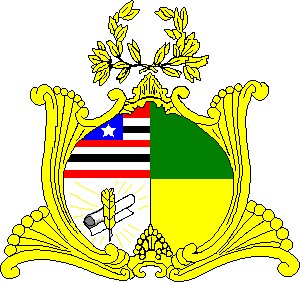 MARANHÃO LEI DE DIRETRIZES ORÇAMENTÁRIAS ANEXO I - METAS FISCAIS ESTIMATIVA E COMPENSAÇÃO DA RENÚNCIA DE RECEITA 2023 	AMF - Demonstrativo 7 (LRF, art. 4°, § 2°, inciso V) 	R$ Milhões FONTE: Sistema BI-Oracle, Unidade Responsável NEEF-SEFAZ, Data da emissão 6/4/2022 e hora de emissão 14:3. MARANHÃO LEI DE DIRETRIZES ORÇAMENTÁRIAS ANEXO I - METAS FISCAIS MARGEM DE EXPANSÃO DAS DESPESAS OBRIGATÓRIAS DE CARÁTER CONTINUADO 2023 	AMF - Demonstrativo 8 (LRF, art. 4°, § 2°, inciso V) 	R$ 1,00 FONTE: Sistema SIGEF, Unidade Responsável SEPLAN, Data da emissão 6/4/2022 e hora de emissão 14:3. MARANHÃO LEI DE DIRETRIZES ORÇAMENTÁRIAS ANEXO II - RISCOS FISCAIS DEMONSTRATIVO DE RISCOS FISCAIS E PROVIDÊNCIAS 2023 	ARF (LRF, art 4º, § 3º) 	R$ 1,00 FONTE: Sistema SIGEF, Unidade Responsável SEPLAN, Data da emissão 6/4/2022 e hora de emissão 14:3.  gfhghgghghg hghgh Memória de Cálculo das Metas Anuais FONTE: Sistema SIGEF, Unidade Responsável SEPLAN, Data da emissão 6/4/2022 e hora de emissão 14:3. 	Memória de Cálculo  das Principais Fontes 	 de Receita Receitas Tributárias FONTE: Sistema SIGEF, Unidade Responsável SEPLAN, Data da emissão 6/4/2022 e hora de emissão 14:3. Receitas de Capital FONTE: Sistema SIGEF, Unidade Responsável SEPLAN, Data da emissão 6/4/2022 e hora de emissão 14:3. Memória de Cálculo das Metas Anuais FONTE: Sistema SIGEF, Unidade Responsável SEPLAN, Data da emissão 6/4/2022 e hora de emissão 14:3. 	Memória de Cálculo das Principais Fontes 	 	 de Despesas Pessoal e Encargos Sociais FONTE: Sistema SIGEF, Unidade Responsável SEPLAN, Data da emissão 6/4/2022 e hora de emissão 14:3. Inversões Financeiras FONTE: Sistema SIGEF, Unidade Responsável SEPLAN, Data da emissão 6/4/2022 e hora de emissão 14:3. GOVERNO DO ESTADO DO MARANHÃO ANEXO III LEI DE DIRETRIZES ORÇAMENTÁRIAS 2023 DESPESAS QUE NÃO SERÃO OBJETO DE LIMITAÇÃO DE EMPENHO, NOS TERMOS DO ART. 9º, § 2º, DA LEI COMPLEMENTAR Nº 101, DE 4 DE MAIO DE 2000 I) 	DESPESAS QUE CONSTITUEM OBRIGAÇÕES CONSTITUCIONAIS OU LEGAIS DO ESTADO DO MARANHÃO: Pagamento de Benefícios de Legislação Especial (Auxílio Funeral, Auxílio Reclusão, Auxílio Natalidade Lei Complementar nº 73 de 4/2/2004); Pagamento de Pessoal e Encargos Sociais; Contribuição Patronal ao Regime Geral de Previdência Social; 4.Contribuição Patronal ao Regime Próprio Previdência Social; Benefícios Previdenciários dos Servidores Públicos do Estado (Lei Complementar nº035/1997); Precatórios e Sentenças Judiciais Transitadas em Julgado, Inclusive as de Pequeno Valor; Assistência à Saúde dos Segurados e Dependentes (Lei Complementar nº 73 de 4/2/2004); Benefícios da Lei Orgânica de Assistência Social - LOAS (Lei 8.742 de 7/12/1993); Promoção da Assistência Farmacêutica e Insumos Estratégicos na Atenção Básica em Saúde (Lei 8.142 de 28/12/1990); Distribuição Gratuita de Medicamentos aos Portadores de HIV e Docentes de AIDS (Lei 9.313 de 13/11/1996); Ações de Assistência à Criança e aos Adolescentes (Emenda Constitucional nº 057/2009/MA); Vigilância Sanitária, Epidemiológica e Controle de Agravos (Lei 8.142, 28/12/1990); Transferências Constitucionais ou Legais por Repartição de Receita (Constituição Federal). Auxílio Transporte Salário Família II) DEMAIS DESPESAS RESSALVADAS, CONFORME O ART. 9º, § 2º, DA LEI COMPLEMENTAR Nº 101, DE 2000. ESPECIFICAÇÃO 2023 2024 2025 ESPECIFICAÇÃO Valor Corrente (a) Valor Constante % PIB (a / PIB) x 100 % RCL (a / RCL) x 100 Valor Corrente (b) Valor Constante % PIB (b / PIB) x 100 % RCL (a / RCL) x 100 Valor Corrente (c) Valor Constante % PIB (b / PIB) x 100 % RCL (a / RCL) x 100 Receita Total Receitas Primárias (I) Receitas Primárias Correntes Impostos, Taxas e Contribuições de Melhoria Contribuições Transferências Correntes Demais Receitas Primárias Correntes Receitas Primárias de Capital Despesa Total Despesas Primárias (II) Despesas Primárias Correntes Pessoal e Encargos Sociais Outras Despesas Correntes Despesas Primárias de Capital Pagamento de Restos a Pagar de Despesas Primárias Resultado Primário (III) = (I – II) Juros, Encargos e Variações Monetárias Ativos (IV) Juros, Encargos e Variações Monetárias Passivos (V) Resultado Nominal (VI) = (III + (IV - V)) Dívida Pública Consolidada Dívida Consolidada Líquida 22.475.542.213 21.251.660.213 21.148.593.213 9.133.885.213 801.310.000 10.335.645.000 877.753.000 103.067.000 23.854.506.000 21.399.080.000 16.337.462.000 10.111.041.000 6.226.421.000 1.030.775.000 560.915.000 (147.419.787) 63.050.000 388.000.000 (472.369.787) 5.319.560.293 4.154.943.492 22.583.139.117 21.353.398.041 21.249.837.630 9.177.611.756 805.146.102 10.385.124.714 881.955.057 103.560.411 23.968.704.402 21.501.523.569 16.415.674.144 10.159.445.470 6.256.228.674 1.035.709.617 563.600.262 (148.125.528) 63.351.839 389.857.468 (474.631.158) 5.345.026.563 4.174.834.406 15,51 14,67 14,59 6,30 0,55 7,13 0,61 0,07 16,46 14,77 11,27 6,98 4,30 0,71 0,39 (0,10) 0,04 0,27 (0,33) 3,67 2,87 109,28 103,33 102,83 44,41 3,90 50,26 4,27 0,50 115,99 104,05 79,44 49,16 30,27 5,01 2,73 (0,72) 0,31 1,89 (2,30) 25,87 20,20 24.107.250.000 22.945.431.000 22.846.122.000 9.975.373.000 811.549.000 11.130.151.000 929.049.000 99.309.000 25.332.527.000 22.911.968.000 16.912.462.000 10.367.868.000 6.544.594.000 911.315.000 579.287.000 33.463.000 66.202.500 376.360.000 (276.694.500) 4.463.350.175 3.080.060.383 24.335.757.564 23.162.925.926 23.062.675.596 10.069.927.467 819.241.503 11.235.651.366 937.855.261 100.250.329 25.572.648.708 23.129.145.737 17.072.771.678 10.466.142.845 6.606.628.833 919.953.164 584.777.940 33.780.189 66.830.020 379.927.437 (279.317.229) 4.505.657.335 3.109.255.629 14,94 14,22 14,15 6,18 0,50 6,90 0,58 0,06 15,70 14,20 10,48 6,42 4,05 0,56 0,36 0,02 0,04 0,23 (0,17) 2,77 1,91 108,28 103,07 102,62 44,81 3,65 49,99 4,17 0,45 113,79 102,92 75,97 46,57 29,40 4,09 2,60 0,15 0,30 1,69 (1,24) 20,05 13,83 25.830.405.000 24.645.948.000 24.542.387.000 10.835.302.000 823.925.000 11.907.737.000 975.423.000 103.561.000 26.610.044.000 24.525.721.000 17.608.104.000 10.662.324.000 6.945.780.000 1.071.593.000 598.243.000 120.227.000 69.512.625 365.069.200 (175.329.575) 3.926.351.293 2.332.729.926 26.194.108.908 24.992.974.212 24.887.955.026 10.987.868.005 835.526.241 12.075.403.379 989.157.402 105.019.186 26.984.725.582 24.871.054.361 17.856.034.152 10.812.454.395 7.043.579.757 1.086.681.519 606.666.535 121.919.851 70.491.395 370.209.541 (177.798.296) 3.981.636.114 2.365.575.830 14,38 13,72 13,66 6,03 0,46 6,63 0,54 0,06 14,82 13,66 9,80 5,94 3,87 0,60 0,33 0,07 0,04 0,20 (0,10) 2,19 1,30 107,83 102,88 102,45 45,23 3,44 49,71 4,07 0,43 111,08 102,38 73,50 44,51 28,99 4,47 2,50 0,50 0,29 1,52 (0,73) 16,39 9,74 Receitas Primárias advindas de PPP (VII) Despesas Primárias geradas por PPP (VIII) Impacto do saldo das PPP (IX) = (VII - VIII) AMF - Demonstrativo 2 (LRF, art. 4º, §2º, inciso I) R$ 1,00 MARANHÃO LEI DE DIRETRIZES ORÇAMENTÁRIAS ANEXO I - METAS FISCAIS METAS FISCAIS ATUAIS COMPARADAS COM AS FIXADAS NOS TRÊS EXERCÍCIOS ANTERIORES 2023 AMF – Demonstrativo 3 (LRF, art.4º, §2º, inciso II) MARANHÃO LEI DE DIRETRIZES ORÇAMENTÁRIAS ANEXO I - METAS FISCAIS METAS FISCAIS ATUAIS COMPARADAS COM AS FIXADAS NOS TRÊS EXERCÍCIOS ANTERIORES 2023 AMF – Demonstrativo 3 (LRF, art.4º, §2º, inciso II) MARANHÃO LEI DE DIRETRIZES ORÇAMENTÁRIAS ANEXO I - METAS FISCAIS METAS FISCAIS ATUAIS COMPARADAS COM AS FIXADAS NOS TRÊS EXERCÍCIOS ANTERIORES 2023 AMF – Demonstrativo 3 (LRF, art.4º, §2º, inciso II) MARANHÃO LEI DE DIRETRIZES ORÇAMENTÁRIAS ANEXO I - METAS FISCAIS METAS FISCAIS ATUAIS COMPARADAS COM AS FIXADAS NOS TRÊS EXERCÍCIOS ANTERIORES 2023 AMF – Demonstrativo 3 (LRF, art.4º, §2º, inciso II) MARANHÃO LEI DE DIRETRIZES ORÇAMENTÁRIAS ANEXO I - METAS FISCAIS METAS FISCAIS ATUAIS COMPARADAS COM AS FIXADAS NOS TRÊS EXERCÍCIOS ANTERIORES 2023 AMF – Demonstrativo 3 (LRF, art.4º, §2º, inciso II) MARANHÃO LEI DE DIRETRIZES ORÇAMENTÁRIAS ANEXO I - METAS FISCAIS METAS FISCAIS ATUAIS COMPARADAS COM AS FIXADAS NOS TRÊS EXERCÍCIOS ANTERIORES 2023 AMF – Demonstrativo 3 (LRF, art.4º, §2º, inciso II) MARANHÃO LEI DE DIRETRIZES ORÇAMENTÁRIAS ANEXO I - METAS FISCAIS METAS FISCAIS ATUAIS COMPARADAS COM AS FIXADAS NOS TRÊS EXERCÍCIOS ANTERIORES 2023 AMF – Demonstrativo 3 (LRF, art.4º, §2º, inciso II) MARANHÃO LEI DE DIRETRIZES ORÇAMENTÁRIAS ANEXO I - METAS FISCAIS METAS FISCAIS ATUAIS COMPARADAS COM AS FIXADAS NOS TRÊS EXERCÍCIOS ANTERIORES 2023 AMF – Demonstrativo 3 (LRF, art.4º, §2º, inciso II) MARANHÃO LEI DE DIRETRIZES ORÇAMENTÁRIAS ANEXO I - METAS FISCAIS METAS FISCAIS ATUAIS COMPARADAS COM AS FIXADAS NOS TRÊS EXERCÍCIOS ANTERIORES 2023 AMF – Demonstrativo 3 (LRF, art.4º, §2º, inciso II) MARANHÃO LEI DE DIRETRIZES ORÇAMENTÁRIAS ANEXO I - METAS FISCAIS METAS FISCAIS ATUAIS COMPARADAS COM AS FIXADAS NOS TRÊS EXERCÍCIOS ANTERIORES 2023 AMF – Demonstrativo 3 (LRF, art.4º, §2º, inciso II) MARANHÃO LEI DE DIRETRIZES ORÇAMENTÁRIAS ANEXO I - METAS FISCAIS METAS FISCAIS ATUAIS COMPARADAS COM AS FIXADAS NOS TRÊS EXERCÍCIOS ANTERIORES 2023 AMF – Demonstrativo 3 (LRF, art.4º, §2º, inciso II) MARANHÃO LEI DE DIRETRIZES ORÇAMENTÁRIAS ANEXO I - METAS FISCAIS METAS FISCAIS ATUAIS COMPARADAS COM AS FIXADAS NOS TRÊS EXERCÍCIOS ANTERIORES 2023 AMF – Demonstrativo 3 (LRF, art.4º, §2º, inciso II) R$ 1,00 ESPECIFICAÇÃO VALORES A PREÇOS CORRENTES VALORES A PREÇOS CORRENTES VALORES A PREÇOS CORRENTES VALORES A PREÇOS CORRENTES ESPECIFICAÇÃO 2020 2021 % 2022 % 2023 % 2024 % 2025 2025 % % % Receita Total 19.811.755.000 17.468.925.000 	(11,83) 19.082.103.000 8,23 22.475.542.213 16,78 24.107.250.000 6,26 25.830.405.000 25.830.405.000 6,15 6,15 6,15 Receitas Primárias (I) 18.255.976.000 16.133.086.000 	(11,63) 17.546.710.000 7,76 21.251.660.213 20,11 22.945.431.000 6,97 24.645.948.000 24.645.948.000 6,41 6,41 6,41 Despesa Total 20.238.091.000 17.439.790.915 	(13,83) 20.809.322.000 18,32 23.854.506.000 13,63 25.332.527.000 5,20 26.610.044.000 26.610.044.000 4,04 4,04 4,04 Despesas Primárias (II) 18.746.861.000 16.728.284.915 	(10,77) 17.929.152.000 6,18 21.399.080.000 18,35 22.911.968.000 6,07 24.525.721.000 24.525.721.000 6,04 6,04 6,04 Resultado Primário (III) = (I - II) (490.885.000) (595.198.915) 21,25 (382.442.000) (36,75) (147.419.787) (62,45) 33.463.000 (123,70) 120.227.000 120.227.000 258,28 258,28 258,28 Resultado Nominal (81.060.086) 709.929.607 (975,81) (707.392.000) (200,64) (472.369.787) (34,22) (276.694.500) (42,42) (175.329.575) (175.329.575) (37,63) (37,63) (37,63) Dívida Pública Consolidada 7.041.295.371 7.273.428.471 	3,30 5.882.450.581 (20,12) 5.319.560.293 (10,57) 4.463.350.175 (17,10) 3.926.351.293 3.926.351.293 (13,03) (13,03) (13,03) Dívida Consolidada Líquida 7.073.983.301 6.730.985.371 	(4,85) 4.507.591.784 (34,03) 4.154.943.492 (8,82) 3.080.060.383 (26,87) 2.332.729.926 2.332.729.926 (25,26) (25,26) (25,26) ESPECIFICAÇÃO VALORES A PREÇOS CONSTANTES VALORES A PREÇOS CONSTANTES VALORES A PREÇOS CONSTANTES VALORES A PREÇOS CONSTANTES ESPECIFICAÇÃO 2020 2021 % 2022 % 2023 % 2024 % 2025 % Receita Total 20.101.479.046 17.644.680.813 	(12,22) 19.082.103.000 7,15 22.368.457.952 16,22 23.880.888.073 5,76 25.471.751.102 5,66 Receitas Primárias (I) 18.522.948.575 16.295.401.864 	(12,03) 17.546.710.000 6,68 21.150.407.112 19,54 22.729.978.305 6,47 24.303.740.229 5,92 Despesa Total 20.534.049.718 17.615.253.609 	(14,21) 20.809.322.000 17,13 23.740.851.694 13,09 25.094.659.984 4,70 26.240.564.853 3,57 Despesas Primárias (II) 19.021.012.201 16.896.589.108 	(11,17) 17.929.152.000 5,11 21.297.124.521 17,78 22.696.829.516 5,57 24.185.182.575 5,56 Resultado Primário (III) = (I - II) (498.063.626) (601.187.244) 20,70 (382.442.000) (37,39) (146.717.409) (62,64) 33.148.790 (123,59) 118.557.654 256,65 Resultado Nominal (82.245.496) 717.072.248 (971,87) (707.392.000) (199,65) (470.119.191) (34,54) (274.096.398) (42,70) (172.895.133) (37,92) Dívida Pública Consolidada 7.144.266.187 7.346.606.834 	2,83 5.882.450.581 (20,93) 5.294.215.357 (11,00) 4.421.440.271 (17,49) 3.871.834.099 (13,43) Dívida Consolidada Líquida 7.177.432.141 6.798.706.184 	(5,28) 4.507.591.784 (34,70) 4.135.147.349 (9,26) 3.051.139.274 (27,21) 2.300.340.087 (25,61) MARANHÃO LEI DE DIRETRIZES ORÇAMENTÁRIAS ANEXO I - METAS FISCAIS EVOLUÇÃO DO PATRIMÔNIO LÍQUIDO 2023 AMF - Demonstrativo 4 (LRF, art.4º, §2º, inciso III) R$ 1,00 RECEITAS REALIZADAS 2021 (a) 2020 (b) 2019 (c) RECEITAS DE CAPITAL - ALIENAÇÃO DE ATIVOS (I) 112.582.358,96 	4.270.047,64 	2.433.496,95Alienação de Bens Móveis 6.497.557,77 	4.270.047,64 	2.433.496,95Alienação de Bens Imóveis 106.084.801,19 	0 	0Alienação de Bens Intangíveis 0 	0 	0Rendimentos de Aplicações Financeiras 0 	0 	0DESPESAS EXECUTADAS 2021 (d) 2020 (e) 2019 (f) APLICAÇÃO DOS RECURSOS DA ALIENAÇÃO DE ATIVOS (II) DESPESAS DE CAPITAL Investimentos Inversões Financeiras Amortização da Dívida DESPESAS CORRENTES DOS REGIMES DE PREVIDÊNCIA Regime Geral de Previdência Social Regime Próprio de Previdência dos Servidores 105.448.469,27 0,00105.448.469,270,00 105.448.469,270,000,000,000,000,000,000,000,000,000,00SALDO FINANCEIRO 2021 (g) = ((Ia – IId) + IIIh) 2020 (h) = ((Ib – IIe) + IIIi) 2019 (i) = (Ic – IIf) VALOR (III) 13.837.434,28 6.703.544,59 	2.433.496,95RECEITAS PREVIDENCIÁRIAS - RPPS (FUNDO EM CAPITALIZAÇÃO 2019 2020 2021 RECEITAS CORRENTES (I) 1.468.121.086,35 1.399.462.224,98 1.308.824.574,35Receita de Contribuições dos Segurados 545.572.138,59 	612.900.671,15 	448.115.172,10Civil 429.860.894,25 	475.867.382,63 	448.115.172,10Ativo 377.478.012,80 	414.394.399,61 	403.774.459,67Inativo 31.948.001,52 	44.971.754,66 	37.004.986,89Pensionista 20.434.879,93 	16.501.228,36 	7.335.725,54Receita de Contribuições Patronais 893.284.435,08 	760.602.535,18 	832.601.234,52Civil 752.167.448,69 	737.013.802,29 	832.601.234,52Ativo 752.167.448,69 	737.013.802,29 	832.601.234,52Inativo 0,00 	0,00 	0,00Pensionista 0,00 	0,00 	0,00Inativo 0,00 	0,00Pensionista 0,00 	0,00Receita Patrimonial 5.108.971,75 	5.681.423,78 	6.453.041,64Receitas Imobiliárias 1.908.580,45 	2.827.196,70 	2.735.176,20Receitas de Valores Mobiliários 3.200.391,30 	2.854.227,08 	3.717.865,44Outras Receitas Patrimoniais 0,00 	0,00 	0,00Receita de Serviços 0,00 	0,00Outras Receitas Correntes 24.155.540,93 	20.277.594,87 	21.655.126,09Compensação Previdenciária do RGPS para o RPPS 15.337.134,97 	9.198.920,64 	9.988.801,59Aportes Periódicos para Amortização de Déficit Atuarial do RPPS (II)1 0,00 	0,00 	0,00Demais Receitas Correntes 8.818.405,96 	11.078.674,23 	11.666.324,50RECEITAS DE CAPITAL (III) 103.530.669,88 	172.003.258,78 	105.448.469,27Alienação de Bens, Direitos e Ativos 103.530.669,88 	172.003.258,78 	105.448.469,27Amortização de Empréstimos 0,00 	0,00 	0,00Outras Receitas de Capital 0,00 	0,00 	0,00TOTAL DAS RECEITAS PREVIDENCIÁRIAS RPPS - (IV) = (I + III - II) 1.571.651.756,23 	1.571.465.483,76 	1.414.273.043,62DESPESAS 2019 2020 2021 Benefícios - Civil 1.282.484.537,99 	1.673.471.705,68 	1.783.756.614,04Aposentadorias 1.136.971.304,64 	1.455.911.015,43 	1.530.596.289,23Pensões 145.513.233,35 	217.560.690,25 	253.160.324,81Outros Benefícios Previdenciários 0,00 	0,00 	0,00Outros Benefícios Previdenciários 0,00 	0,00 	0,00Outras Despesas Previdenciárias 1.284.893,22 	2.488.176,92 	1.430.626,41Compensação Previdenciária do RPPS para o RGPS 0,00 	0,00Demais Despesas Previdenciárias 1.284.893,22 	2.488.176,92 	1.430.626,41TOTAL DAS DESPESAS PREVIDENCIÁRIAS RPPS (V) 1.564.965.143,71 	2.074.521.834,91 	1.785.187.240,45RESULTADO PREVIDENCIÁRIO (VI) = (IV – V) 6.686.612,52 -503.056.351,15 -370.914.196,83 RECURSOS RPPS ARRECADADOS EM EXERCÍCIOS ANTERIORES 2019 2020 2021 VALOR RESERVA ORÇAMENTÁRIA DO RPPS 2019 2020 2021 VALOR APORTES DE RECURSOS PARA O FUNDO EM CAPITALIZAÇÃO DO RPPS 2019 2020 2021 Plano de Amortização - Contribuição Patronal Suplementar Plano de Amortização - Aporte Periódico de Valores Predefinidos Outros Aportes para o RPPS Recursos para Cobertura de Déficit Financeiro 373.240.850,56 323.407.014,46 BENS E DIREITOS DO RPPS (FUNDO EM CAPITALIZAÇÃO) 2019 2020 2021 Caixa e Equivalentes de Caixa Investimentos e Aplicações Outros Bens e Direitos 25.273.548,20 8.653.189,37 220.078.664,07 7.322.681,73 	332.269,12 	123.114.478,55FUNDO EM REPARTIÇÃO (PLANO FINANCEIRO) FUNDO EM REPARTIÇÃO (PLANO FINANCEIRO) RECEITAS PREVIDENCIÁRIAS - RPPS (FUNDO EM REPARTIÇÃO) 2019 2020 2021 RECEITAS CORRENTES (VII) Receita de Contribuições dos Segurados Civil Ativo Inativo Pensionista Militar Ativo Inativo Pensionista Receita de Contribuições Patronais Civil Ativo Inativo Pensionista Militar Ativo Inativo Pensionista Receita Patrimonial Receitas Imobiliárias Receitas de Valores Mobiliários Outras Receitas Patrimoniais Receita de Serviços Outras Receitas Correntes Compensação Previdenciária do RGPS para o RPPS Demais Receitas Correntes RECEITAS DE CAPITAL (VIII) Alienação de Bens, Direitos e Ativos Amortização de Empréstimos 40.969.862,75 40.969.862,75 20.080.285,97 20.889.576,78 TOTAL DAS RECEITAS PREVIDENCIÁRIAS RPPS - (IX) = (VII + VIII) 0,000,00 	40.969.862,75 DESPESAS PREVIDENCIÁRIAS - RPPS (FUNDO EM REPARTIÇÃO) 2019 2020 2021 Benefícios - Civil 951.804.740,63 	606.550.959,56 	590.610.711,64Aposentadorias 633.294.830,55 	330.010.226,77 	310.154.776,79Pensões 318.495.175,58 	276.535.104,07 	280.455.934,85Outros Benefícios Previdenciários 14.734,50 	5.628,72Outras Despesas Previdenciárias 838.380,90 	678.016,61 	1.185.071,85Compensação Previdenciária do RPPS para o RGPS 0,00 	0,00Demais Despesas Previdenciárias 838.380,90 	678.016,61 	1.185.071,85TOTAL DAS DESPESAS DO FUNDO EM REPARTIÇÃO (X) 952.643.121,53 	607.228.976,17 	591.795.783,49RESULTADO PREVIDENCIÁRIO (XI) = (IX – X) -952.643.121,53 -607.228.976,17 -550.825.920,74 APORTES DE RECURSOS PARA O FUNDO EM REPARTIÇÃO DO RPPS 2019 2020 2021 Recursos para Cobertura de Insuficiências Financeiras 0,000,000,00Recursos para Formação de Reserva 0,000,000,00ADMINISTRAÇÃO DO REGIME PRÓPRIO DE PREVIDÊNCIA DOS SERVIDORES - RPPS ADMINISTRAÇÃO DO REGIME PRÓPRIO DE PREVIDÊNCIA DOS SERVIDORES - RPPS ADMINISTRAÇÃO DO REGIME PRÓPRIO DE PREVIDÊNCIA DOS SERVIDORES - RPPS RECEITAS DA ADMINISTRAÇÃO - RPPS 2019 2020 2021 RECEITAS CORRENTES 0,00 	91.011,55 	4.949,90TOTAL DAS RECEITAS DA ADMINISTRAÇÃO RPPS - (XII) 0,00 	91.011,55 	4.949,90DESPESAS DA ADMINISTRAÇÃO - RPPS 2019 2020 2021 DESPESAS CORRENTES (XIII) 35.138.469,36 	34.649.521,98 	35.623.258,73Pessoal e Encargos Sociais 17.823.445,44Demais Despesas Correntes 17.799.813,29DESPESAS DE CAPITAL (XIV) 31.400,16 	359.480,00 	81.054,39TOTAL DAS DESPESAS DA ADMINISTRAÇÃO RPPS (XV) = (XIII + XIV) 35.169.869,52 	35.009.001,98 	35.704.313,12RESULTADO DA ADMINISTRAÇÃO RPPS (XVI) = (XII – XV) -35.169.869,52 -34.917.990,43 -35.699.363,22 BENEFÍCIOS PREVIDENCIÁRIOS MANTIDOS PELO TESOURO BENEFÍCIOS PREVIDENCIÁRIOS MANTIDOS PELO TESOURO RECEITAS PREVIDENCIÁRIAS (BENEFÍCIOS MANTIDOS PELO TESOURO) 2019 2020 2021 Contribuições dos Servidores 1.438.856.573,67 	1.373.503.206,33 	1.321.686.269,37Demais Receitas Previdenciárias 132.795.182,56 	197.962.277,43 	133.556.637,00TOTAL DAS RECEITAS (BENEFÍCIOS MANTIDOS PELO TESOURO) (XVII) 1.571.651.756,23 	1.571.465.483,76 	1.455.242.906,37DESPESAS PREVIDENCIÁRIAS (BENEFÍCIOS MANTIDOS PELO TESOURO) 2019 2020 2021 Aposentadorias 1.770.266.135,19 	1.785.921.242,20 	1.840.751.066,02Pensões 464.008.408,93 	494.095.794,32 	533.616.259,66Outras Despesas Previdenciárias 2.123.274,12 	3.166.193,53 	2.615.698,26TOTAL DAS DESPESAS (BENEFÍCIOS MANTIDOS PELO TESOURO) (XVIII) 2.236.397.818,24 	2.283.183.230,05 	2.376.983.023,94RESULTADO DOS BENEFÍCIOS MANTIDOS PELO TESOURO (XIX) = (XVII - XVIII) -664.746.062,01 -711.717.746,29 -921.740.117,57 RECEITAS E DESPESAS ASSOCIADAS ÀS PENSÕES E AOS INATIVOS MILITARES (SISTEMA DE PROTEÇÃO SOCIAL DOS MILITARES) RECEITAS E DESPESAS ASSOCIADAS ÀS PENSÕES E AOS INATIVOS MILITARES (SISTEMA DE PROTEÇÃO SOCIAL DOS MILITARES) RECEITAS E DESPESAS ASSOCIADAS ÀS PENSÕES E AOS INATIVOS MILITARES (SISTEMA DE PROTEÇÃO SOCIAL DOS MILITARES) RECEITAS E DESPESAS ASSOCIADAS ÀS PENSÕES E AOS INATIVOS MILITARES (SISTEMA DE PROTEÇÃO SOCIAL DOS MILITARES) RECEITAS DE CONTRIBUIÇÃO DOS MILITARES 2019 2020 2021 Contribuição sobre a remuneração dos militares ativos 252.763.120,49 	115.862.128,06 	112.077.294,35Contribuição sobre a remuneração dos militares inativos 2.037.456,65 	33.924.852,47 	38.347.173,48Contribuição sobre a remuneração dos pensionistas 2.027.653,59 	10.835.040,88 7.107.708,32Outras contribuições 0,00TOTAL DAS CONTRIBUIÇÕES DOS MILITARES (XX) 256.828.230,73 	160.622.021,41 	157.532.176,15DESPESAS COM INATIVOS E PENSIONISTAS MILITARES 2019 2020 2021 Inatividade 231.873.554,24 	342.985.603,10 	365.051.514,78Pensões 49.322.158,26 	55.576.349,21 	67.710.346,50Outras Despesas 90.568,24TOTAL DAS DESPESAS COM INATIVOS E PENSIONISTAS MILITARES (XXI) 281.195.712,50 	398.561.952,31 	432.852.429,52RESULTADO ASSOCIADO ÀS PENSÕES E AOS INATIVOS MILITARES (XXII) = (XX–XXI -24.367.481,77 -237.939.930,90 -275.320.253,37 FUNDO EM REPARTIÇÃO (PLANO FINANCEIRO) FUNDO EM REPARTIÇÃO (PLANO FINANCEIRO) FUNDO EM REPARTIÇÃO (PLANO FINANCEIRO) FUNDO EM REPARTIÇÃO (PLANO FINANCEIRO) EXERCÍCIO RECEITAS PREVIDENCIÁRIAS (a) DESPESAS PREVIDENCIÁRIAS (b) RESULTADO PREVIDENCIÁRIO (c) = (a-b) SALDO FINANCEIRO DO EXERCÍCIO (d) = (d Exercício anterior) + (c) 2020 0,00 607.228.976,17 	-607.228.976,17 	-607.228.976,172021 40.969.862,75 591.795.783,49 	-550.825.920,74 	-1.158.054.896,912022 44.151.460,04 560.879.720,78 	-516.728.260,74 	-1.674.783.157,652023 42.448.358,83 537.417.289,11 	-494.968.930,28 	-2.169.752.087,932024 40.692.089,86 513.400.654,50 	-472.708.564,64 	-2.642.460.652,572025 38.888.941,59 488.935.378,36 	-450.046.436,77 	-3.092.507.089,342026 37.050.905,63 464.104.524,50 	-427.053.618,87 	-3.519.560.708,212027 35.189.140,12 439.133.383,31 	-403.944.243,19 	-3.923.504.951,402028 33.317.326,61 414.186.472,60 	-380.869.145,99 	-4.304.374.097,392029 31.454.845,93 389.504.820,05 	-358.049.974,12 	-4.662.424.071,512030 29.607.313,20 365.169.059,07 	-335.561.745,87 	-4.997.985.817,382031 27.778.683,17 341.250.773,37 	-313.472.090,20 	-5.311.457.907,582032 25.983.427,63 317.911.629,44 	-291.928.201,81 	-5.603.386.109,392033 24.227.318,42 295.225.697,95 	-270.998.379,53 	-5.874.384.488,922034 22.519.038,92 273.286.311,02 	-250.767.272,10 	-6.125.151.761,022035 20.865.754,16 252.168.175,84 	-231.302.421,68 	-6.356.454.182,702036 19.273.306,18 231.931.758,07 	-212.658.451,89 	-6.569.112.634,592037 17.747.070,91 212.631.953,44 	-194.884.882,53 	-6.763.997.517,122038 16.292.237,50 194.319.749,23 	-178.027.511,73 	-6.942.025.028,852039 14.913.008,93 177.036.175,36 	-162.123.166,43 	-7.104.148.195,282040 13.612.471,49 160.810.508,75 	-147.198.037,26 	-7.251.346.232,542041 12.392.665,63 145.660.503,93 	-133.267.838,30 	-7.384.614.070,842042 11.254.383,15 131.590.839,71 	-120.336.456,56 	-7.504.950.527,402072 244.205,62 2.965.773,13 	-2.721.567,51 	-8.469.228.991,482073 211.641,43 2.574.483,75 	-2.362.842,32 	-8.471.591.833,802074 183.911,24 2.239.015,97 	-2.055.104,73 	-8.473.646.938,532075 160.272,60 1.951.603,32 	-1.791.330,72 	-8.475.438.269,252076 140.082,41 1.705.387,60 	-1.565.305,19 	-8.477.003.574,442077 122.791,37 1.494.335,89 	-1.371.544,52 	-8.478.375.118,962078 107.902,52 1.312.892,53 	-1.204.990,01 	-8.479.580.108,972079 94.951,09 1.155.719,37 	-1.060.768,28 	-8.480.640.877,252080 83.539,72 1.018.207,46 	-934.667,74 	-8.481.575.544,992081 73.394,95 896.938,23 	-823.543,28 	-8.482.399.088,272082 64.315,91 789.287,72 	-724.971,81 	-8.483.124.060,082083 56.174,01 693.461,38 	-637.287,37 	-8.483.761.347,452084 48.862,13 607.895,91 	-559.033,78 	-8.484.320.381,232085 42.315,20 531.701,30 	-489.386,10 	-8.484.809.767,332086 36.452,03 463.527,78 	-427.075,75 	-8.485.236.843,082087 31.234,54 402.659,67 	-371.425,13 	-8.485.608.268,212088 26.627,37 348.406,24 	-321.778,87 	-8.485.930.047,082089 22.598,19 300.181,54 	-277.583,35 	-8.486.207.630,432090 19.104,55 257.400,67 	-238.296,12 	-8.486.445.926,552091 16.099,90 219.529,77 	-203.429,87 	-8.486.649.356,422092 13.536,48 186.139,52 	-172.603,04 	-8.486.821.959,462093 11.345,74 156.725,51 	-145.379,77 	-8.486.967.339,232094 9.450,92 130.724,92 	-121.274,00 	-8.487.088.613,23FUNDO EM CAPITALIZAÇÃO (PLANO PREVIDENCIÁRIO) FUNDO EM CAPITALIZAÇÃO (PLANO PREVIDENCIÁRIO) FUNDO EM CAPITALIZAÇÃO (PLANO PREVIDENCIÁRIO) FUNDO EM CAPITALIZAÇÃO (PLANO PREVIDENCIÁRIO) EXERCÍCIO RECEITAS PREVIDENCIÁRIAS (a) DESPESAS PREVIDENCIÁRIAS (b) RESULTADO PREVIDENCIÁRIO (c) = (a-b) SALDO FINANCEIRO DO EXERCÍCIO (d) = (d Exercício anterior) + (c) 2020 1.571.465.483,76 2.074.531.674,54 	-503.066.190,78 	-489.692.965,742021 1.571.805.219,77 2.218.039.669,97 	-646.234.450,20 	-1.135.927.415,942022 1.247.609.961,40 3.248.457.628,82 	-2.000.847.667,43 	-2.333.030.132,402023 1.256.050.101,26 3.346.132.667,01 	-2.090.082.565,75 	-3.653.299.337,952024 1.266.217.480,74 3.472.592.963,16 	-2.206.375.482,43 	-5.072.331.106,522025 1.280.868.424,64 3.580.724.421,21 	-2.299.855.996,58 	-6.530.056.483,662026 1.297.078.781,53 3.597.821.750,72 	-2.300.742.969,18 	-8.061.638.091,442027 1.247.738.781,25 3.811.716.026,25 	-2.563.977.245,00 	-9.635.519.485,152028 1.236.042.285,55 3.892.469.424,66 	-2.656.427.139,11 	-11.254.671.444,492029 1.226.520.490,30 3.954.563.496,70 	-2.728.043.006,40 	-12.896.631.678,922030 1.215.225.450,02 4.008.756.308,68 	-2.793.530.858,66 	-14.547.036.888,492031 1.202.927.300,36 4.057.395.503,26 	-2.854.468.202,90 	-16.240.212.234,452032 1.187.961.050,76 4.121.978.815,06 	-2.934.017.764,31 	-17.980.777.449,952033 1.167.834.654,13 4.211.729.401,92 	-3.043.894.747,79 	-19.774.473.005,542034 1.149.405.337,03 4.274.949.725,12 	-3.125.544.388,09 	-21.541.137.785,682035 1.129.045.247,46 4.316.431.970,46 	-3.187.386.723,00 	-23.283.097.299,302093 4.331.948,40 39.768.021,81 	-35.436.073,41 	-132.651.446.238,452094 3.219.972,55 29.791.833,49 	-26.571.860,95 	-135.676.543.926,45TRIBUTO MODALIDADE SETORES/ PROGRAMAS/ BENEFICIÁRIO RENÚNCIA DE RECEITA PREVISTA RENÚNCIA DE RECEITA PREVISTA RENÚNCIA DE RECEITA PREVISTA COMPENSAÇÃO TRIBUTO MODALIDADE SETORES/ PROGRAMAS/ BENEFICIÁRIO 2023 2024 2025 COMPENSAÇÃO Isenção Incentivo a indústria e 623,36 655,46 688,89 A Lei nº 10.329/2015 majorou a alíquota modal de 17% para 18%, acrescentou produtos no ICMS Crédito Presumido Redução de Base de Cálculo agroindústria, agricultura pecuária/economia 1.208,69 457,09 1.270,94 480,63 1.335,75 505,14 FUMACOP (instituído pela Lei nº 8.205/2004) e majorou todas as taxas e emolumentos do Estado (em vigor); A Lei nº 10.542/2016 majorou alíquotas de Combustíveis, E. Elétrica e Telecom (em vigor); A Lei nº 10.956/2018 majorou a alíquota da gasolina, cervejas e refrigerantes e incluiu o óleo diesel e outros produtos no FUMACOP (em vigor); A Lei nº 11.184/2019, que majorou multas sobre infrações tributárias e criou novas penalidades para o mesmo objeto; A Lei nº 11.222/2020, que estabeleceu cobrança de percentuais sobre benefícios fiscais que especifica. Essas medidas mais a modernização da A.T. e admissão, por concurso, de novos auditores e agentes fazendários - que aumentaram a eficiência e a eficácia na cobrança de tributos - compensam a renúncia fiscal concedida. Soma 2.289,13 2.407,03 2.529,78 FUMACOP (instituído pela Lei nº 8.205/2004) e majorou todas as taxas e emolumentos do Estado (em vigor); A Lei nº 10.542/2016 majorou alíquotas de Combustíveis, E. Elétrica e Telecom (em vigor); A Lei nº 10.956/2018 majorou a alíquota da gasolina, cervejas e refrigerantes e incluiu o óleo diesel e outros produtos no FUMACOP (em vigor); A Lei nº 11.184/2019, que majorou multas sobre infrações tributárias e criou novas penalidades para o mesmo objeto; A Lei nº 11.222/2020, que estabeleceu cobrança de percentuais sobre benefícios fiscais que especifica. Essas medidas mais a modernização da A.T. e admissão, por concurso, de novos auditores e agentes fazendários - que aumentaram a eficiência e a eficácia na cobrança de tributos - compensam a renúncia fiscal concedida. IPVA Redução de Base de Cálculo Moto Legal 0,81 0,85 0,90 FUMACOP (instituído pela Lei nº 8.205/2004) e majorou todas as taxas e emolumentos do Estado (em vigor); A Lei nº 10.542/2016 majorou alíquotas de Combustíveis, E. Elétrica e Telecom (em vigor); A Lei nº 10.956/2018 majorou a alíquota da gasolina, cervejas e refrigerantes e incluiu o óleo diesel e outros produtos no FUMACOP (em vigor); A Lei nº 11.184/2019, que majorou multas sobre infrações tributárias e criou novas penalidades para o mesmo objeto; A Lei nº 11.222/2020, que estabeleceu cobrança de percentuais sobre benefícios fiscais que especifica. Essas medidas mais a modernização da A.T. e admissão, por concurso, de novos auditores e agentes fazendários - que aumentaram a eficiência e a eficácia na cobrança de tributos - compensam a renúncia fiscal concedida. Soma 0,81 0,85 0,90 FUMACOP (instituído pela Lei nº 8.205/2004) e majorou todas as taxas e emolumentos do Estado (em vigor); A Lei nº 10.542/2016 majorou alíquotas de Combustíveis, E. Elétrica e Telecom (em vigor); A Lei nº 10.956/2018 majorou a alíquota da gasolina, cervejas e refrigerantes e incluiu o óleo diesel e outros produtos no FUMACOP (em vigor); A Lei nº 11.184/2019, que majorou multas sobre infrações tributárias e criou novas penalidades para o mesmo objeto; A Lei nº 11.222/2020, que estabeleceu cobrança de percentuais sobre benefícios fiscais que especifica. Essas medidas mais a modernização da A.T. e admissão, por concurso, de novos auditores e agentes fazendários - que aumentaram a eficiência e a eficácia na cobrança de tributos - compensam a renúncia fiscal concedida. Todos os tributos Isenção Redução de Base de Cálculo Crédito Presumido 623,36 457,90 1.208,69 655,46 481,48 1.270,94 688,89 506,04 1.335,75 FUMACOP (instituído pela Lei nº 8.205/2004) e majorou todas as taxas e emolumentos do Estado (em vigor); A Lei nº 10.542/2016 majorou alíquotas de Combustíveis, E. Elétrica e Telecom (em vigor); A Lei nº 10.956/2018 majorou a alíquota da gasolina, cervejas e refrigerantes e incluiu o óleo diesel e outros produtos no FUMACOP (em vigor); A Lei nº 11.184/2019, que majorou multas sobre infrações tributárias e criou novas penalidades para o mesmo objeto; A Lei nº 11.222/2020, que estabeleceu cobrança de percentuais sobre benefícios fiscais que especifica. Essas medidas mais a modernização da A.T. e admissão, por concurso, de novos auditores e agentes fazendários - que aumentaram a eficiência e a eficácia na cobrança de tributos - compensam a renúncia fiscal concedida. TOTAL TOTAL TOTAL 2.289,95 2.407,88 2.530,68 FUMACOP (instituído pela Lei nº 8.205/2004) e majorou todas as taxas e emolumentos do Estado (em vigor); A Lei nº 10.542/2016 majorou alíquotas de Combustíveis, E. Elétrica e Telecom (em vigor); A Lei nº 10.956/2018 majorou a alíquota da gasolina, cervejas e refrigerantes e incluiu o óleo diesel e outros produtos no FUMACOP (em vigor); A Lei nº 11.184/2019, que majorou multas sobre infrações tributárias e criou novas penalidades para o mesmo objeto; A Lei nº 11.222/2020, que estabeleceu cobrança de percentuais sobre benefícios fiscais que especifica. Essas medidas mais a modernização da A.T. e admissão, por concurso, de novos auditores e agentes fazendários - que aumentaram a eficiência e a eficácia na cobrança de tributos - compensam a renúncia fiscal concedida. EVENTOS Valor Previsto para 2023 Aumento Permanente da Receita 875.502.748,00(-) Transferências Constitucionais 218.875.687,00(-) Transferências ao FUNDEB 175.100.549,60Saldo Final do Aumento Permanente de Receita (I) 481.526.511,40Redução Permanente de Despesa (II) 0,00Margem Bruta (III) = (I+II) 481.526.511,40Saldo Utilizado da Margem Bruta (IV) 85.000.000,00Novas DOCC 85.000.000,00Novas DOCC geradas por PPP 0,00Margem Líquida de Expansão de DOCC (V) = (III-IV) 396.526.511,40PASSIVOS CONTINGENTES PASSIVOS CONTINGENTES PROVIDÊNCIAS Descrição Valor Descrição Valor Demandas Judiciais 426.333.000,00 Abertura de créditos a partir da reserva de contingência 35.000.000,00Dívidas em Processo de Reconhecimento 0,00 Ajustes nos gastos com custeio 91.333.000,00Avais e Garantias Concedidas 0,00 Ajustes nos gastos com inversões 0,00Assunção de Passivos 0,00 Ajustes nos gastos com investimento 300.000.000,00Assistências Diversas 0,000,00Outros Passivos Contingentes 0,000,00SUBTOTAL 426.333.000,00 SUBTOTAL 426.333.000,00DEMAIS RISCOS FISCAIS PASSIVOS DEMAIS RISCOS FISCAIS PASSIVOS PROVIDÊNCIAS Descrição Valor Descrição Valor Frustração de Arrecadação 0,000,00Restituição de Tributos a Maior 0,000,00Discrepância de Projeções: 0,000,00Outros Riscos Fiscais 0,000,00SUBTOTAL 0,00 SUBTOTAL 0,00TOTAL 426.333.000,00 TOTAL 426.333.000,00ESPECIFICAÇÃO Realizado Realizado Previsão - R$ 1,00 Previsão - R$ 1,00 ESPECIFICAÇÃO 2020 2021 2022 2023 2024 2025 Receitas Correntes 21.561.443.301 24.770.166.259 26.155.333.000 28.067.384.000 30.379.969.000 32.704.192.000 Impostos, Taxas e Contribuições de Melhoria 9.745.089.665 11.877.686.021 13.004.558.000 14.130.143.000 15.444.451.000 16.792.451.000 Impostos 9.431.039.778 11.486.108.192 12.622.059.000 13.837.607.000 15.139.530.000 16.474.608.000 Taxas 314.049.887 391.577.829 382.499.000 292.536.000 304.921.000 317.843.000 Contribuições 763.785.468 767.566.011 782.623.000 801.310.000 811.549.000 823.925.000 Receita Patrimonial 82.908.931 127.066.914 154.761.000 161.678.000 169.421.000 175.507.000 Receita de Serviços 3.877.627 2.040.166 494.403.000 533.908.000 565.941.000 594.264.000 Transferências Correntes 10.689.378.277 11.752.863.744 11.466.322.000 12.170.632.000 13.104.237.000 14.019.446.000 Transferências da União e de suas Entidades 9.953.958.969 10.729.000.524 10.384.511.000 10.982.397.000 11.817.958.000 12.617.428.000 Transferências Decorrentes de Participação na Receita da União 6.796.929.149 8.962.146.549 8.603.985.000 9.035.372.000 9.722.494.000 10.401.734.000 Cota-Parte do Fundo de Participação dos Estados e do Distrito Federal - FPE 6.696.413.492 8.854.422.097 8.485.146.000 8.909.403.000 9.588.967.000 10.260.195.000 Cota-Parte do Imposto Sobre Produtos Industrializados - Estados Exportadores de Produtos Industrializados 78.452.676 92.907.512 98.879.000 104.812.000 111.101.000 117.767.000 Cota-Parte da Contribuição de Intervenção no Domínio Econômico 22.047.629 14.767.890 19.906.000 21.100.000 22.366.000 23.708.000 Cota-Parte do Imposto Sobre Operações de Crédito, Câmbio e Seguro, ou Relativas a Títulos ou Valores Mobiliários - Comercialização do Ouro 15.353 49.051 54.000 57.000 60.000 64.000 Transferências das Compensações Financeiras pela Exploração de Recursos Naturais 68.323.349 161.545.507 169.275.000 179.432.000 190.198.000 201.610.000 Transferências de Recursos do Sistema Único de Saúde - SUS - Repasses Fundo a Fundo - Bloco de Manutenção das Ações e Serviços Públicos de Saúde 692.007.598 638.519.471 637.859.000 650.616.000 663.629.000 676.901.000 Transferências de Convênios da União e de Suas Entidades 71.341.545 66.350.819 36.422.000 52.107.000 57.833.000 58.603.000 Transferências de Recursos do Fundo Nacional do Desenvolvimento da Educação - FNDE 58.716.655 66.452.770 58.383.000 62.003.000 137.753.000 140.640.000 Transferências Financeiras do ICMS - Desoneração - L.C. Nº 87/96 - - - - - - Transferências de Recursos da Complementação da União ao Fundo de Manutenção e Desenvolvimento da Educação Básica e de Valorização dos Profissionais da Educação - FUNDEB 674.414.091 772.171.542 818.963.000 903.823.000 978.465.000 1.066.598.000 Transferências de Convênios da União e de Suas Entidades 71.341.545 66.350.819 36.422.000 52.107.000 57.833.000 58.603.000 Outras Transferências da União 1.535.972.531 772.579 922.000 - - - Transferências de Instituições Privadas 12.877.724 11.924.168 7.924.000 3.099.000 3.285.000 3.482.000 Transferências de Outras Instituições Públicas 722.364.034 1.011.939.052 1.073.259.000 1.184.470.000 1.282.288.000 1.397.788.000 Transferências de Pessoas Físicas - - - - - - Outras Receitas Correntes 276.403.333 242.943.402 252.666.000 269.713.000 284.370.000 298.599.000 Multas Administrativas, Contratuais e Judiciais 34.489.219 36.688.597 44.713.000 47.777.000 49.697.000 51.698.000 Indenizações, Restituições e Ressarcimentos 63.108.796 57.631.253 69.745.000 74.513.000 80.584.000 85.834.000 Bens, Direitos e Valores Incorporados ao Patrimônio Público - - - - - - Demais Receitas Correntes 178.805.319 148.623.552 138.208.000 147.423.000 154.089.000 161.067.000 Receitas de Capital 296.944.730 220.068.969 264.929.000 215.180.000 129.309.000 133.561.000 Operações de Crédito 182.394.244 203.435.750 171.276.000 112.113.000 30.000.000 30.000.000 Alienação de Bens 4.270.048 7.133.890 5.653.000 6.067.000 6.309.000 6.561.000 Amortização de Empréstimos - - - - - - Transferências de Capital 8.919.751 9.485.076 10.000.000 12.000.000 13.000.000 12.000.000 Outras Receitas de Capital 101.360.687 14.253 78.000.000 85.000.000 80.000.000 85.000.000 Receitas Correntes - INTRA 832.770.913 929.224.773 986.012.000 1.023.557.000 1.040.430.000 1.060.762.000 Receitas Correntes - INTRA Contribuições 832.770.913 929.224.773 939.812.000 973.661.000 987.540.000 1.005.228.000 Receitas Intra Orçamentárias de Capital 172.003.259 105.448.469 - - - - Alienação de Bens Imóveis - Principal - Intra 172.003.259 105.448.469 - - - - (-) Deduções 4.582.484.707 4.624.929.387 5.840.211.115 5.484.469.496 6.020.682.674 6.512.350.681 RECEITA TOTAL 18.238.232.816 20.184.697.356 21.110.358.355 22.475.542.213 24.107.250.000 25.830.405.000 Metas Anuais Valores Nominais Variação % 2021 11.877.686.021,40 - 2022 13.004.558.000,00 9,49 2023 14.130.143.000,00 8,66 2024 15.444.451.000,00 9,30 2025 16.792.451.000,00 8,73 FONTE: Sistema SIGEF, Unidade Responsável SEPLAN, Data da emissão 6/4/2022 e hora de emCota Parte do Fundo de Participação dos Estados FONTE: Sistema SIGEF, Unidade Responsável SEPLAN, Data da emissão 6/4/2022 e hora de emCota Parte do Fundo de Participação dos Estados issão 14:3. 	Metas Anuais 	Valores Nominais 	Metas Anuais 	Valores Nominais Variação % 	2021 	8.854.422.096,92 	2021 	8.854.422.096,92 - 	2022 	8.485.146.000,00 	2022 	8.485.146.000,00 -4,17 	2023 	8.909.403.000,00 	2023 	8.909.403.000,00 5,00 	2024 	9.588.967.000,00 	2024 	9.588.967.000,00 7,63 	2025 	10.260.195.000,00 	2025 	10.260.195.000,00 7,00 FONTE: Sistema SIGEF, Unidade Responsável SEPLAN, Data da emissão 6/4/2022 e hora de emTransferência de Recursos do Sistema Único de Saúde - SUS FONTE: Sistema SIGEF, Unidade Responsável SEPLAN, Data da emissão 6/4/2022 e hora de emTransferência de Recursos do Sistema Único de Saúde - SUS issão 14:3. 	Metas Anuais 	Valores Nominais 	Metas Anuais 	Valores Nominais Variação % 	2021 	638.519.471,45 	2021 	638.519.471,45 - 	2022 	637.859.000,00 	2022 	637.859.000,00 -0,10 	2023 	650.616.000,00 	2023 	650.616.000,00 2,00 	2024 	663.629.000,00 	2024 	663.629.000,00 2,00 	2025 	676.901.000,00 	2025 	676.901.000,00 2,00 FONTE: Sistema SIGEF, Unidade Responsável SEPOutras Receitas Correntes LAN, Data da emissão 6/4/2022 e hora de emissão 14:3. Metas Anuais Valores Nominais Variação % 2021 242.943.401,93 - 2022 252.666.000,00 4,00 2023 269.713.000,00 6,75 2024 284.370.000,00 5,43 2025 298.599.000,00 5,00 Metas Anuais Valores Nominais Variação % 2021 220.068.969,36 - 2022 264.929.000,00 20,38 2023 215.180.000,00 -18,78 2024 129.309.000,00 -39,91 2025 133.561.000,00 3,29 FONTE: Sistema SIGEF, Unidade Responsável SEPLAN, Data da emissão 6/4/2022 e hora de emReceitas Correntes Intra-Orçamentárias FONTE: Sistema SIGEF, Unidade Responsável SEPLAN, Data da emissão 6/4/2022 e hora de emReceitas Correntes Intra-Orçamentárias issão 14:3. 	Metas Anuais 	Valores Nominais 	Metas Anuais 	Valores Nominais Variação % 	2021 	929.224.772,84 	2021 	929.224.772,84 - 	2022 	986.012.000,00 	2022 	986.012.000,00 6,11 	2023 	1.023.557.000,00 	2023 	1.023.557.000,00 3,81 	2024 	1.040.430.000,00 	2024 	1.040.430.000,00 1,65 	2025 	1.060.762.000,00 	2025 	1.060.762.000,00 1,95 ESPECIFICAÇÃO TOTAL PAGO TOTAL PAGO Previsão - R$ 1,00 Previsão - R$ 1,00 ESPECIFICAÇÃO 2020 2021 2022 2023 2024 2025 DESPESAS CORRENTES (VIII) 15.986.702.458,55 17.190.903.831,60 20.156.125.000,00 21.607.540.000,00 22.977.194.000,00 24.501.830.000,00 Pessoal e Encargos Sociais 10.114.035.015,63 10.236.993.159,22 11.654.323.000,00 12.372.471.000,00 13.053.677.000,00 13.804.542.000,00 Juros e Encargos da Dívida (IX) 136.239.359,99 320.977.170,16 433.741.000,00 400.892.000,00 339.864.000,00 303.230.000,00 Outras Despesas Correntes 5.736.428.082,93 6.632.933.502,22 8.068.061.000,00 8.834.177.000,00 9.583.653.000,00 10.394.058.000,00 DESPESAS DE CAPITAL (XI) 1.871.813.712,00 3.219.580.239,63 2.617.467.000,00 2.246.966.000,00 2.355.333.000,00 2.108.214.000,00 Investimentos 1.231.067.112,13 2.045.597.522,53 1.577.621.000,00 1.148.290.000,00 1.283.073.000,00 1.395.985.000,00 Inversões Financeiras 357.082.545,63 321.540.699,88 240.201.000,00 253.342.000,00 266.009.000,00 279.310.000,00 Amortização da Dívida 283.664.054,24 852.442.017,22 799.645.000,00 845.334.000,00 806.251.000,00 432.919.000,00 RESERVA DE CONTINGÊNCIA (XVI) - - - - - - TOTAL (IV)=(I+II+III) 17.858.516.170,55 20.410.484.071,23 22.773.592.000,00 23.854.506.000,00 25.332.527.000,00 26.610.044.000,00 Metas Anuais Valores Nominais Variação % 2021 10.236.993.159,22 - 2022 11.654.323.000,00 13,85 2023 12.372.471.000,00 6,16 2024 13.053.677.000,00 5,51 2025 13.804.542.000,00 5,75 FONTE: Sistema SIGEF, Unidade Responsável SEPLAN, Data da emissão 6/4/2022 e hora de emissão 14:3. Juros e Encargos da Dívida (IX) FONTE: Sistema SIGEF, Unidade Responsável SEPLAN, Data da emissão 6/4/2022 e hora de emissão 14:3. Juros e Encargos da Dívida (IX) 	Metas Anuais 	Valores Nominais 	Metas Anuais 	Valores Nominais Variação % 	2021 	320.977.170,16 	2021 	320.977.170,16 - 	2022 	433.741.000,00 	2022 	433.741.000,00 35,13 	2023 	400.892.000,00 	2023 	400.892.000,00 -7,57 	2024 	339.864.000,00 	2024 	339.864.000,00 -15,22 	2025 	303.230.000,00 	2025 	303.230.000,00 -10,78 FONTE: Sistema SIGEF, Unidade Responsável SEPLAN, Data daOutras Despesas Correntes  emissão 6/4/2022 e hora de emissão 14:3. Metas Anuais Valores Nominais Variação % 2021 6.632.933.502,22 - 2022 8.068.061.000,00 21,64 2023 8.834.177.000,00 9,50 2024 9.583.653.000,00 8,48 	2025 	10.394.058.000,00 	2025 	10.394.058.000,00 8,46 FONTE: Sistema SIGEF, Unidade Responsável SEPLAN, Data daInvestimentos  emissão 6/4/2022 e hora de emissão 14:3.  	Metas Anuais Valores Nominais Variação %  	2021 2.045.597.522,53 -  	2022 1.577.621.000,00 -22,88  	2023 1.148.290.000,00 -27,21  	2024 1.283.073.000,00 11,74  	2025 1.395.985.000,00 8,80 Metas Anuais Valores Nominais Variação % 2021 321.540.699,88 - 2022 240.201.000,00 -25,30 2023 253.342.000,00 5,47 2024 266.009.000,00 5,00 2025 279.310.000,00 5,00 FONTE: Sistema SIGEF, Unidade Responsável SEPLAN, Data daAmortização da Dívida  emissão 6/4/2022 e hora de emissão 14:3. Metas Anuais Valores Nominais Variação % 2021 852.442.017,22 - 2022 799.645.000,00 -6,19 2023 845.334.000,00 5,71 2024 806.251.000,00 -4,62 2025 432.919.000,00 -46,30 FONTE: Sistema SIGEF, Unidade Responsável SEPLAN, Data da emissão 6/4/2022 e hora de emissão 14:3. RESERVA DE CONTINGÊNCIA (XVI) 	 FONTE: Sistema SIGEF, Unidade Responsável SEPLAN, Data da emissão 6/4/2022 e hora de emissão 14:3. RESERVA DE CONTINGÊNCIA (XVI) 	 	Metas Anuais 	Valores Nominais 	Metas Anuais 	Valores Nominais Variação % 	2021 	 	- 	2021 	 	- - 	2022 	 	- 	2022 	 	- - 	2023 	 	- 	2023 	 	- - 	2024 	 	- 	2024 	 	- - 	2025 	 	- 	2025 	 	- - 